Приложениек письму администрации муниципального образования Мостовский районот  07.02.2022 г. № 27-120ОТЧЕТ«Состояние и развитие конкуренции на товарных рынках муниципального образования Мостовский районв 2021 году»РАССМОТРЕН и УТВЕРЖДЕНПротоколом заседания рабочей группы от 4 февраля 2022 г. № 2 Раздел 1. Результаты ежегодного мониторинга состояния и развития конкуренции на товарных рынках муниципального образования.Указываются результаты анализа текущей ситуации на всех определенных товарных рынках муниципального образования.Рынок услуг дошкольного образованияВ муниципальном образовании Мостовский район в 2021 году функционировало 24 муниципальных бюджетных дошкольных образовательных учреждения. Количество воспитанников в них – 2795 детей. Охват детей дошкольным образованием составляет 77%.На территории муниципального образования Мостовский район ведется целенаправленная работа по увеличению охвата детей дошкольным образованием: -функционирует 45 групп кратковременного пребывания различной направленности, в которых воспитывается 243 ребенка; -6 групп семейного воспитания, в которых – 18 детей. Удельный вес численности детей, обучающихся в группах кратковременного пребывания, в общей численности воспитанников дошкольных образовательных организаций составляет 9%.На учете по предоставлению мест в детские сады состоит 470 человек, из них от 3 до 7 лет – 204 человека, актуальная очередь отсутствует.Обеспечение доступности дошкольного образования детей возрастной категории от 0 до 3 лет – приоритетная задача года, для решения которой в поселке Мостовском инвестором завершено строительство детского сада на 290 мест, детский сад укомплектован детьми в количестве 240 человек.Проектом предусмотрено 46 мест для возрастной категории от 1,5 до 3 лет и 244 места – от 3 до 7 лет.Реализация указанного проекта позволила обеспечить в Мостовском районе стопроцентное выполнение поручения Президента Российской Федерации в части обеспечения доступности дошкольного образования для детей в возрасте от 0 до 3 лет, а также позволить снизить переуплотненность функционирующих детских садов поселка Мостовского и довести ее до нормативной.Воспитательно-образовательную деятельность с детьми в дошкольных учреждениях осуществляют 342 педагога. Из них высшее педагогическое образование имеют 174 человека. Численность воспитанников дошкольных образовательных организаций в расчете на одного педагогического работника составляет 8 человек.С целью создания необходимых условий для детей с ограниченными возможностями здоровья, в течение 2021 года в детских садах района функционировало 22 компенсирующих группы для детей с нарушениями речи, 3 группы для детей с задержкой психического развития, 2 санаторные группы для часто болеющих детей, 2 группы для детей-инвалидов «Особый ребенок», 5 групп комбинированной направленности. Квалифицированной помощью специалистов было охвачено 298 дошкольников, из них 45 человека – дети-инвалиды.На протяжении ряда лет в детских садах района функционирует система оздоровительной работы, цель которой - обеспечение условий для формирования физически здоровой личности. Осуществлялся поиск новых подходов к оздоровлению, основанный на многофакторном мониторинге состояния здоровья каждого ребенка. Количество дней, пропущенных по болезни одним ребенком за 2021 год, составило 3,5 дней, что ниже среднекраевого показателя.Рынок услуг общего образованияПо состоянию на 1 января 2022 года на территории Мостовского район имеется 1  частная образовательная организация, оказывающая услуги по предоставлению общего образования, с численностью обучающихся 83 человека. Рынок услуг общего образования характеризуется невысоким уровнем развития конкуренции и доминированием муниципальных образовательных учреждений. Развитие негосударственной сети образовательных организаций сдерживается качеством образования.Рынок услуг среднего профессионального образованияВ Мостовском районе образовательную деятельность ведут 2 организаций: ГАОУСПО Лабинский аграрный техникум филиал, ЧОУ СПОАИТ филиал. В соответствии с Федеральным законом от 4 мая 2011 г. № 99-ФЗ "О лицензировании отдельных видов деятельности" выдача лицензии на образовательную деятельность носит заявительный характер, при этом лицензиат должен соответствовать необходимым условиям для ведения образовательной деятельности в соответствии с действующим законодательством. В связи с этим прогнозировать резкое увеличение на образовательном рынке услуг среднего профессионального образования, открытие новых частных образовательных организаций затруднительно.Рынок услуг дополнительного образования детей В муниципальном образовании Мостовский район действуют 4 организации дополнительного образования, одна из них спортивной направленности.Организация дополнительного образования осуществляется, в том числе, и на базах образовательных организаций района на основе Устава, договора о безвозмездном пользовании и сетевого взаимодействия.Общий охват детей в возрасте от 5 до 18 лет программами дополнительного образования с учетом работы учреждений дополнительного образования, школьных спортивных клубов, кружков в дошкольных организациях составляет 84,5 %.Количество детей, обучающихся по программам дополнительного образования в учреждениях дополнительного образования района, в 2021 году составило 5082 человека. Целевой показатель плана мероприятий («дорожной карты») по содействию развитию конкуренции за 2021 год выполнен.Основной возрастной категорией обучающихся, охваченных программами дополнительного образования, является младший и средний школьный возраст. По сравнению с 2020 годом отмечается сохранение количества детей данной возрастной категории, увеличилось количество занятых старшеклассников.Необходимо отметить тот факт, что одна организация дополнительного образования не имеет собственного здания с учебными кабинетами, что также создает определенные трудности. Не все организации имеют техническую направленность, связано это со слабой материально-технической базой.Объединения функционируют по шести направленностям: художественное,физкультурно-спортивное, техническое, естественнонаучное,туристско-краеведческое, социально-гуманитарное.Самыми востребованными являются кружки художественной и спортивной направленности. Отмечается увеличение количества объединений естественно-научной и технической направленности.Организации дополнительного образования муниципального образования Мостовский район активно взаимодействуют с объектами социального окружения (общеобразовательные и дошкольные организации, школы искусств, дома культуры, библиотеки) на основании взаимных договоров и планов работы через разные формы и виды совместной деятельности.Активно взаимодействуют с организациями дополнительного образования школы района, в сельских школах, дошкольных организациях охвачено дополнительным образованием более 3500 обучающихся.Педагоги учреждения охотно делятся своим педагогическим опытом с коллегами. Они проводят открытые занятия не только для педагогов, но и родителей. Постоянно повышают свою квалификацию и профессиональную подготовку на различных семинарах и курсах педагогов дополнительного образования. Количество педагогических работников, прошедших переподготовку и повышение квалификации от общего числа педагогов дополнительного образования составляет 92%.Обучающиеся организаций дополнительного образования достигают высоких показателей и личных достижений на краевом, всероссийском и международном уровне. В 2021году информация о реализуемых программах внесена в сегмент регионального навигатора по дополнительным общеобразовательным программам.В 2022 году планируется улучшить материально-техническую базу организаций дополнительного образования, расширить их техническую направленность и развитие детско-юношеского туризма.Рынок услуг детского отдыха и оздоровления В муниципальном образовании Мостовский район ежегодно на базе образовательных организаций в период летних каникул функционируют лагеря дневного пребывания. В целях эффективной реализации мероприятий программы муниципального образования «Дети Кубани» по организации отдыха, оздоровления обучающихся образовательных организаций в каникулярное время в 2021 году была организована подготовка 29 лагерей дневного пребывания на базе 29 общеобразовательных организаций. Количество профильных лагерей, организованных муниципальными образовательными организациями, осуществляющими организацию отдыха и оздоровления обучающихся в каникулярное время с дневным пребыванием в течение трех лет остается неизменным. Охват обучающихся в 2021 году был запланирован  750 человек.В режиме повышенной готовности деятельность профильных лагерей, организованных муниципальными образовательными организациями, осуществляющими организацию отдыха и оздоровления обучающихся с дневным пребыванием с обязательной организацией их питания (далее ЛДП) не осуществлялось. На основании п.3.3  Санитарно эпидемиологических правил СП 3.1/2.4 3598-20 «Санитарно-эпидемиологические требования к устройству, содержанию и организации работы образовательных организаций и других объектов социальной инфраструктуры для детей и молодежи в условиях распространения новой коронавирусной инфекции (COVID-19)», утвержденных постановлением главного государственного санитарного врача Российской Федерации от 30 июня 2020 г. № 16, палаточный лагерь стационарный (непередвижной) круглосуточного пребывания туристический приют «Незабудка» МБУДО «Дом детского творчества» поселка Псебай не может осуществлять деятельность до 1 января 2022 г. В трех краевых профильных сменах приняли участие 15 одаренных школьников. В работе краевой Школы начальной туристской подготовки приняли участие 8  воспитанников МБУДО «Дом детского творчества» поселка Псебай.В туристских походах, экспедициях в рамках одного класса (группы) побывало более 2000 обучающихся. В летний период в образовательных организациях работали тематические и спортивные площадки с охватом более 3 тысяч человек, проведены многодневные экспедиции,  организована занятость школьников, в том числе и в дистанционном формате. Проведены онлайн акции, викторины, творческие конкурсы, спортивные челенджи. Педагогами дополнительного образования организовано проведены мастер-классы по изготовлению поделок, созданию проектовВ летний период в образовательных организациях работали тематические и спортивные площадки с охватом более 3 тысяч человек, проведены многодневные экспедиции,  организована занятость школьников, в том числе и в дистанционном формате. Проведены онлайн акции, викторины, творческие конкурсы, спортивные челенджи. Педагогами дополнительного образования организовано проведены мастер-классы по изготовлению поделок, созданию проектов.В  2021 году оздоровлено 98,8% детей школьного возраста, в том числе и дистанционно. Целевой показатель плана мероприятий («дорожной карты») по содействию развитию конкуренции за 2021 год достигнут.Для увеличения спектра оздоровительных, закаливающих и спортивных мероприятий для детей в туристическом приюте «Незабудка» необходимо улучшить материально-техническое оснащение лагеря, пополнить туристическое оборудование и спортивный инвентарь.Конкурентная среда в сфере услуг детского отдыха и оздоровления характеризуется доминированием организаций, находящихся в муниципальной собственности. Для повышения удовлетворенности населения услугами на рынке детского отдыха и оздоровления, необходимо развитие негосударственного сектора.Рынок медицинских услугМостовская центральная районная больница единственное государственное бюджетное учреждение здравоохранения на территории Мостовского района, участвующее в реализации Территориальной программы государственных гарантий бесплатного оказания гражданам медицинской помощи в Краснодарском крае, в том числе в сфере обязательного медицинского страхования. Обслуживает население района – 69213 человек, из них городские жители – (34260) 49,5%, сельские жители – (34953) 50,5%. Дети от 0 до 17 лет – 13369 человек (19,3% от всего населения), взрослых – 55844 человек (80,7%), в том числе лица трудоспособного возраста – 36952 человек (66,2%), пенсионеры – 19634 человек (35,2%).Состоит из 27 подразделений с общим коечным фондом– 555 коек, из них круглосуточных – 327 коек, в дневных стационарах – 228 коек, мощность амбулаторно-поликлинических учреждений 1579 посещений в смену. Отделение скорой медицинской помощи в своем составе имеет 7 выездных бригад из них 1 врачебная бригада. Автомобилей скорой медицинской помощи – 7, класс «В» – 5, класс «А» – 0, класс «С» – 2. Все автомобили радиофицированы и оснащены бортовой аппаратурой спутниковой навигации «ГЛОНАСС». Диспетчерская централизованная.Главным результатом деятельности системы здравоохранения на всех уровнях является рост продолжительности жизни населения. Вследствие снятия ограничительных мер в связи с продолжающейся пандемией (соблюдением эпидемического режима, ограничением оказания плановой медицинской помощи, закрытием региональных центров по реабилитации пациентов), в 2021 году повысился  показатель выявляемости заболеваний, охват населения медицинскими осмотрами, диспансеризацией и диагностическими исследованиями. Так, число лиц, прошедших диспансеризацию в 2021 году, составило 11998 человек, что на 212 % больше от показателя 2020 года – 3837 обследованных.Продолжительность жизни населения Мостовского района в 2021 году при рождении составила 71,99 года (рост на 0,8 года по сравнению с 2015 годом – 72,5 лет), у мужчин – 67,6 лет (рост на 0,7 года, 2015 год – 67,6 лет), у женщин – 75,96 лет (рост на 1,0 года, 2015 год – 77,3 года). Важную роль в данном направлении играет пропаганда здорового образа жизни и повышение информированности населения по профилактике инфекционных и неинфекционных заболеваний. Число лиц, принявших участие в массовых мероприятиях (в 2021 году это флэшмобы в социальных сетях) по сравнению с 2020 годом увеличилось с 30159 до 41250 человек (в том числе на тему коронавирусной инфекции – 24450) или на 37%.Важным направлением здравоохранения остается обеспечение необходимым количеством медицинских работников и повышение уровня их квалификации.Несмотря на предпринимаемые меры по привлечению врачебных кадров и внедряемые меры социальной поддержки: по программе «Земский доктор» с 2015 года в районе заключены договоры с 69 врачами и 11 фельдшерами; в 2021 году: предоставлено служебное жилье – 3 квартиры врачам, производились компенсационные выплаты за аренду жилья 7 врачам и 2 фельдшерам, 253 медицинским работникам (врачи и средний медицинский персонал) осуществлены компенсационные выплаты по коммунальным расходам. Обеспеченность врачебными кадрами на 10 тыс. населения выросла по сравнению с 2015 годом на 0,2(1,0 врача), но остается ниже среднекраевого значения – 18,0 (по краю – 23,7).Повышение квалификации в 2021 году осуществили 116 медицинских работника. Средняя заработная плата:По сравнению с 2020 годом заработная плата работников здравоохранения Мостовского района в 2021 году увеличилась на 12,3% и составила 31046,04 рублей, в 2020 году – 30514,89 рублей в том числе:– врачей – увеличилась на 5,6% и составила 59100,63 рублей, в 2020 году – 55962,72 рубля;– среднего медицинского персонала осталась на уровне 2020 года и составила 27496,14 рублей;– младшего медицинского персонала – осталась на уровне 2020 года и составила 21182,31 рублей.За 2021 год из муниципального образования Мостовский район в Министерство здравоохранения Краснодарского края поступило 636 обращений: неудовлетворительное оказание медицинской помощи – 0; лекарственное обеспечение -261; экономическим и материальным вопросам-2; кадровым вопросам-11; направления в краевые и федеральные лечебные учреждения-22; прочие-369.В 100% случаев обращения рассмотрены с принятием мер по их устранению, в установленные сроки подготовлены ответы.С целью повышения уровня исполнительной дисциплины и усиления персональной ответственности должностных лиц в ГБУЗ «Мостовская ЦРБ» МЗ КК издан приказ от 4.02.2020г. №265-од «О назначении ответственных лиц за организацию работы единого телефона «Горячей линии» ГБУЗ «Мостовская ЦРБ» МЗ КК», определены ответственные лица, прописан порядок работы с обращениями граждан. С целью сокращения числа обращений в ГБУЗ «Мостовская ЦРБ» МЗ КК принимаются следующие меры: обсуждения на медицинских советах, проведение тематических конференций, наложение дисциплинарных взысканий, снижение стимулирующих выплат при рассмотрении перечня показателей и критериев оценки эффективности деятельности медицинских работников.В Мостовском районе рынок медицинских услуг активно развивается. Значительную долю медицинских услуг, составляют стоматологические услуги, диагностические и лабораторные исследования, амбулаторно-поликлиническая помощь. Уровень конкуренции в сфере оказания медицинских услуг умеренный, по причине высокой доли населения старше трудоспособного возраста, для которой платные медицинские услуги не доступны.В настоящее время в районе имеют лицензии на оказание медицинских услуг 20 медицинских организаций, в том числе частной системы здравоохранения – 4 мед. организации, государственной собственности – 1 мед. организация и 15 индивидуальных предпринимателей. Ежегодно возрастает число жителей, обращающихся именно за платной медицинской помощью. В последние годы имеет место тенденция к появлению негосударственных медицинских организаций, участвующих в оказании бесплатной медицинской помощи в рамках Территориальной программы обязательного медицинского страхования Краснодарского края (далее – ТП ОМС). В Мостовском районе, в рамках ТП ОМС, организации негосударственной формы собственности в оказании бесплатной медицинской помощи не участвуют с 2020 года, что свидетельствует о слабом развитии конкурентной среды на рынке медицинских услуг. Административных барьеров для входа на рынок частного бизнеса нет. Доступ частных медицинских организаций к участию в ТП ОМС носит заявительный характер, что позволяет им принимать участие в реализации ТП ОМС. Целями и задачами конкурентной политики органов власти района являются расширение числа участников, действующих на данных рынках, повышение качества оказываемых услуг, расширение участия негосударственных организаций в предоставлении медицинских услуг.Основными факторами, сдерживающими развитие конкуренции в сфере здравоохранения, являются:- ограничения для участия частных медицинских учреждений в реализации программы государственных гарантий;- отсутствие достаточной практики системного анализа состояния конкурентной среды в сфере здравоохранения муниципального образования Мостовский район, что препятствует выработке эффективных управленческих решений по повышению доступности и качества медицинских услуг;- функционирование учреждений здравоохранения в условиях частичного возмещения затрат в системе обязательного медицинского страхования.Повысить конкуренцию в системе здравоохранения поможет укомплектованность медицинских учреждений района квалифицированными врачами.Рынок услуг розничной торговли лекарственными препаратами, медицинскими изделиями и сопутствующими товарамиРозничную аптечную сеть Мостовского района составляют  более 20 аптечных объектов. Кроме того, в сельских населенных пунктах получили разрешительные документы на розничную торговлю лекарственными препаратами 8 структурных подразделения медицинских организаций 1 аптечная организация выполняют социальную функцию участвуют в льготном лекарственном обеспечении жителей Мостовского района. Проведение лицензирования в соответствии с федеральным законодательством обеспечивает 0унифицированный и достаточно высокий уровень качества функционирования отрасли. Предъявляемые высокие лицензионные требования к аптекам оправданы специфичностью реализуемых товаров, влияющих на здоровье населения.Экономические барьеры при открытии аптек обусловлены стартовыми условиями, необходимыми для соблюдения лицензионных требований при получении лицензии. В процессе работы также увеличиваются требования к осуществлению деятельности, повышающие затраты бизнеса. Так, например, введены новые требования – обязательное наличие онлайн-кассы, установка и обслуживание которых увеличивают затраты хозяйствующих субъектов. Указанное требование скажется на деятельности аптек в сельской местности. Административных барьеров для входа на рынок частного бизнеса нет.Рынок психолого-педагогического сопровождения детей с ограниченными возможностями здоровья.В базе муниципального образования Мостовский район организована работа районной (неосвобожденной) психолого-медико-педагогической комиссии. Одно из основных направлений деятельности районной (неосвобожденной) психолого-медико-педагогической комиссии является психолого-педагогическое сопровождение – диагностика детей с ограниченными возможностями здоровья и консультирование их родителей. Таким образом, в 2019 – 40, в 2020 – 353, а в 2021 - 462 родителя (законных представителя) несовершеннолетних детей с ограниченными возможностями здоровья получили психолого-педагогическую консультацию. В рамках организации работы проводятся следующие мероприятия: определение образовательного маршрута ребенка; психолого-педагогическое консультирование (детей, родителей). психологическая и методическая поддержка семей по вопросам обучения и воспитания детей. Ежегодно специалистами районной (неосвобожденной) ПМПК проводятся тематические групповые консультации педагогических работников, организуются семинары, мастер-классы для педагогов – психологов, учителей-логопедов; в рамках работы школьных, дошкольных ППк проводятся консультации; в 5 дошкольных образовательных организациях, в 3 школах проводятся заседания «Школы для родителей».Рынок социальных услуг На территории муниципального образования Мостовский район социальное обслуживание населения предлагается 4 учреждениями:Государственное казенное учреждение Краснодарского края – Управление социальной защиты населения  в Мостовском районе участвует в реализации на территории муниципального образования Мостовский район государственной политики в области социальной поддержки и социального обслуживания населения и выполняет полномочия:организация социального обслуживания пожилых граждан, инвалидов, семей с несовершеннолетними детьми, малообеспеченных групп населения и иных категорий населения в случаях, установленных законодательством Краснодарского края и предоставления им мер социальной поддержки;оказание государственной социальной помощи гражданам, нуждающимся в государственной поддержке в соответствии с законодательством Российской Федерации и Краснодарского края;осуществление контроля за соблюдением государственных стандартов социального обслуживания в государственных учреждениях социального обслуживания граждан пожилого возраста и инвалидов Краснодарского края;реализация полномочий по установлению, осуществлению и прекращению опеки и попечительства в отношении совершеннолетних лиц, признанных судом недееспособными, ограниченно дееспособными, а также совершеннолетних дееспособных граждан, которые по состоянию здоровья не могут самостоятельно осуществлять и защищать свои права и исполнять обязанности, а также защита интересов безвестно отсутствующих граждан;установление статуса отдельным категориям граждан и оформление им документов на право получения мер социальной поддержки в порядке, определенном министерством;назначение и выплата субсидий и компенсаций на оплату жилого помещения и коммунальных услуг;организационно-методическое, правовое обеспечение (в том числе по вопросам кадровой службы) и координация деятельности государственных учреждений социального обслуживания;учет инвалидов, нуждающихся в реабилитационных центрах, обеспечение их техническими средствами реабилитации, приобретенными за счет средств краевого бюджета в рамках выполнения долгосрочных краевых целевых программ;участие в формировании на территории муниципального образования доступной для маломобильных граждан среды жизнедеятельности и координация этой деятельности;координация мероприятий по реализации индивидуальной программы реабилитации инвалида (ребенка-инвалида) и оказания необходимого содействия инвалиду;учет инвалидов, нуждающихся в получении образования, и направление их в учреждения профессионального образования Министерства труда и социальной защиты РФ и государственное казенное учреждение начального профессионального образования Краснодарского края «Армавирское профессиональное училище-интернат для инвалидов»;содействие в направлении граждан пожилого возраста, инвалидов, женщин, детей, ветеранов и других категорий граждан в учреждения социального обслуживания Краснодарского края, оказывающие социальные услуги в полу-стационарных и стационарных условиях;реализация мер социальной поддержки по обеспечению жильем ветеранов, инвалидов, семей, имеющих детей-инвалидов и реабилитированных лиц.2. Государственное бюджетное учреждение социального обслуживания Краснодарского края «Мостовский комплексный центр социального обслуживания населения»:осуществляет мониторинг социальной и демографической ситуации, выявляет граждан пожилого возраста и инвалидов, нуждающихся в социальном обслуживании;оказывает социально-бытовые, социально-медицинские, социально-психологические, социально-правовые, социально-педагогические, социально-трудовые, срочные и иные услуги постоянного, временного или разового характера гражданам, нуждающимся в социальном обслуживании.3. Государственное бюджетное учреждение социального обслуживания Краснодарского края «Мостовской дом-интернат для престарелых и инвалидов»:осуществляет социальную защиту проживающих в учреждении граждан путем стабильного материально–бытового обеспечения, создания достойных условий жизни и благоприятного климата;организует уход за проживающими гражданами, оказывает им медицинскую помощь.4. Государственное бюджетное учреждение социального обслуживания Краснодарского края «Мостовский комплексный центр реабилитации инвалидов»:осуществляет социальное обслуживание инвалидов трудоспособного возраста (от 18 лет до 55 лет – женщины, от 18 лет до 60 лет – мужчины) и инвалидов от 18 лет, нуждающихся в социальной реабилитации;предоставляет социальные услуги инвалидам: социально-бытовые, социально-медицинские, социально-психологические, социально-педагогические (в том числе трудотерапия), социально-экономические, социально-правовые;оказывает услуги по социальной реабилитации инвалидов, в соответствии с индивидуальными программами реабилитации инвалидов.Рынок ритуальных услугСогласно Федеральному закону от 6 октября 2003 г. № 131-ФЗ «Об общих принципах организации органов местного самоуправления» организация ритуальных услуг и содержание мест захоронения относится к вопросам местного значения. На территории муниципального образования Мостовский район ритуальные услуги оказывают порядка 15 хозяйствующих субъектов, из которых 11 индивидуальных предпринимателей и 4 муниципальных организаций. В муниципальном образовании созданы все условия для развития конкуренции на рынке ритуальных услуг. Предприятиями оказывается широкий спектр услуг, который зависит от выбора и уровня обеспеченности клиента. Доля организаций частной формы собственности в сфере ритуальных услуг составляет 73,3 %. Основными задачами по содействию развитию конкуренции на рынке являются дальнейшее развитие добросовестной конкуренции.По мнению опрошенных уровень конкуренции в сфере ритуальных услуг Мостовского района является умеренным, административные барьеры для ведения текущей деятельности, преодолимые при осуществлении значительных затрат отсутствуют.Рынок теплоснабжения (производство тепловой энергии)На рынке теплоснабжения функционируют 93 котельные и 36,1 км тепловых сетей, как входящих в системы централизованного теплоснабжения, так и ведомственных, 1 основное специализированное предприятие муниципальной формы собственности (МУП), которым эксплуатируется 36,1 км тепловых сетей, 33 котельных, из них работают на газе более 55 %, остальные работают на угле. Износ котельных - 60 %, износ тепловых сетей - 65 %, потери тепловой энергии - 22 %. Конкуренция на рынке теплоснабжения (производство тепловой энергии) обуславливается технологическими особенностями процесса теплоснабжения, так как предоставление услуги теплоснабжения возможно только в рамках присоединенных тепловых сетей. Имеются ограничивающие конкуренцию факторы: строительство либо приобретение существующих имущественных объектов в собственность требует значительных первоначальных капитальных вложений при длительных сроках окупаемости, что затрудняет хозяйствующим субъектам вход на рынок, при этом объекты теплоснабжения характеризуются высокой степенью износа.Повышение инвестиционной привлекательности отрасли возможно за счет укрупнения предприятий, оптимизации экономики ресурсоснабжающих предприятий и увеличения объема реализации услуг, модернизации систем теплоснабжения за счет частных инвестиций.В целях повышения качества предоставления коммунальной услуги по отоплению, снижения финансовой нагрузки на муниципальные бюджеты необходимо привлечение частных инвестиций, энергосбережение, модернизация систем теплоснабжения. Опрос, проведенный в сентябре - декабре 2021 года среди организаций, осуществляющих свою деятельность на рынке жилищно-коммунальных услуг, показал, что уровень конкуренции в Мостовском районе 35,8% опрошенных считают умеренным, 28,0% - высоким, 36,2% - отмечают отсутствие конкуренции. Респонденты отмечают, что за последние 2 года число конкурентов не изменилось.Самым большим препятствием, с которым сталкивались в своей деятельности, респонденты назвали доступ к финансированию - 56,2%.Условия ведения предпринимательской деятельности в Мостовском районе 57% опрошенных оценивают хорошими и очень хорошими, 43% - удовлетворительными.Часть респондентов отмечают, что существующие административные барьеры для ведения текущей деятельности и открытия нового бизнеса преодолимы без существенных затрат (37,4%), для других (62,6%) административные барьеры преодолимы при осуществлении значительных затрат.Таким образом, по мнению опрошенных, уровень конкуренции в сфере жилищно-коммунального хозяйства Мостовского района является умеренным, существуют барьеры для ведения текущей деятельности, преодолимые при осуществлении значительных затрат.
Рынок услуг по сбору и транспортированию твердых коммунальных отходовНа территории муниципального образования Мостовский район транспортирование ТКО в соответствии с лицензией осуществляют три муниципальных унитарных предприятия: «Мостводоканал», «Ярославское», «Псебайводоканал». Вывоз мусора осуществляется на объект размещения ТКО расположенный в 6 км на северо-запад от пгт. Мостовского, кадастровый номер земельного участка 23:20:0000000:188, площадь 53559 м2;Вывоз ТКО осуществляется согласно утвержденным графикам и заключенным договорам. Администрациями городских и сельских поселений на постоянной основе ведется работа по охвату населения и организаций договорными отношениями на сбор и вывоз ТКО. Приказом министерства топливно-энергетического комплекса и жилищно-коммунального хозяйства Краснодарского края от 16 декабря 2019 года № 664 на территории Мостовской зоны деятельности определен региональный оператор ООО «ЭкоЦентр». Региональный оператор в 2021 г. на территории района не осуществлял деятельность. До конца 2022 года планируется довести обращение со всеми ТКО на территории Мостовского района будет осуществляться силами регионального оператора.Рынок выполнения работ по благоустройству городской средыВ рамках приоритетного проекта «Формирование комфортной городской среды» в 2021 году благоустроено 4 общественные территории (пгт Псебай, ст. Андрюки, ст. Переправная, ст. Губская – парковые зоны). Общий объем средств на реализацию составил 74,3 млн. рублей.Псебайское г.п.:  благоустройство общественной территории (парк), расположенной по адресу: Мостовский район, пгт Псебай, на пересечении ул. Гагарина и пер. Театрального с объемом денежных средств 20 810,8 тыс. руб;Переправненское с.п.: благоустройство парка расположенного по адресу: Мостовский район, ст. Переправная, ул. 50 лет Октября № 77, с объемом денежных средств 16 805,8тыс. руб;Губское с.п. Благоустройство территории парка, расположенного по адресу: Мостовский район, ст. Губская, ул. Мира, с объемом денежных средств 14 512,0 тыс. руб;Андрюковское с.п.:-благоустройство общественной территории расположенной по адресу: Мостовский район, ст. Андрюки, ул. Октябрьская, с объемом денежных средств 16 561,2 тыс. руб;- благоустройство части общественной территории по адресу: Краснодарский край, Мостовский район, ст. Андрюки, ул. Октябрьская с обустройством асфальтовой скейт зоны и установкой элементов благоустройства, с объемом денежных средств 5580,9 тыс. руб.В настоящее время доля организаций частной формы собственности в сфере выполнения работ по благоустройству городской среды составляет  98 %. Рынок выполнения работ по содержанию и текущему ремонту общего имущества собственников помещений в многоквартирном домеКоличество многоквартирных домов (далее также – МКД) на территории  муниципального образования Мостовский район находящихся в управлении управляющих организаций, составляет 30, количество МКД, находящихся в управлении ТСЖ, ЖСК и иных кооперативов – 35, количество МКД находящихся в непосредственном управлении – 101. МКД в отношении которых способ управления не выбран собственниками и не определен органами местного самоуправления на открытом конкурсе на территории района  отсутствуют. 	Органами местного самоуправления проводятся конкурсы в порядке, предусмотренном постановлением Правительства Российской Федерации от 6 февраля 2006 г. № 75 «О порядке проведения органом местного самоуправления открытого конкурса по отбору управляющей организации для управления многоквартирным домом». Деятельность организаций, управляющих МКД, должна быть направлена на обеспечение безопасных, комфортных условий проживания граждан. По состоянию на 1 января 2022 г. на территории района на  основании выданных лицензий 2 управляющие компании занимаются обслуживанием (управлением) МКД. Доля организаций частной формы собственности в сфере выполнения работ по содержанию и текущему ремонту общего имущества собственников помещений в многоквартирном доме в настоящее время составляет 100%. Ключевыми приоритетами в сфере жилищно-коммунального хозяйства остаются благоустройство, модернизация коммунальной инфраструктуры и развитие рыночных механизмов саморегулирования отрасли.Опрос, проведенный в сентябре – декабре 2021 года среди организаций, осуществляющих свою деятельность на рынке жилищно-коммунальных услуг, показал, что уровень конкуренции в Мостовском районе отсутствует. 	Респонденты отмечают, что за последние 2 года число конкурентов не изменилось. Рынок поставки сжиженного газа в баллонахВ настоящее время поставки сжиженного газа потребителям осуществляют только организации частной формы собственности и индивидуальные предприниматели, таким образом, доля организаций частной формы собственности в сфере поставки сжиженного газа в баллонах составляет 100 %.Потребление сжиженного углеводородного газа снижается, что связано с реализацией на территории района программы газификации природным газом. Общий уровень газификации Мостовского района превысил 65 %. В 2022 году газификация природным газом в районе планируется на уровне 70 %. Респонденты отмечают, что вышеназванные барьеры являются относительно непреодолимыми.Рынок оказания услуг по перевозке пассажиров автомобильным транспортом по муниципальным маршрутам регулярных перевозокОбзор рынка услуг по перевозке пассажиров (и багажа) по регулярным межмуниципальным маршрутам в муниципальном образовании Мостовский район сформирован по данным управления по промышленности, энергетике, транспорту, связи, экологии и ЖКХ администрации муниципального образования Мостовский район.Определение параметров исследуемого рынка произведено на основании Порядка проведения анализа состояния конкуренции на товарном рынке, утвержденного Приказом ФАС России от 28.04.2010 №220.Источниками исходной информации в соответствии с п.1.5 Порядка являются сведения, предоставленные управлением по промышленности, энергетике, транспорту, связи, экологии и ЖКХ администрации муниципального образования Мостовский район.В муниципальном образовании Мостовский район действует 25 маршрутов регулярного сообщения, из которых 9 городских маршрутов, 16 пригородных маршрутов. Общая протяженность маршрутов 570 км. На территории пос. Мостовского расположен кассовый пункт, который обслуживает 12 пригородных муниципальных автобусных маршрутов.Посадочная площадка одновременно может обеспечить стоянку 10 автобусов большой, средней, малой и особомалой вместимости. Площадка имеет один выезд и один въезд, оборудованных автоматическими шлагбаумами.Перевозку пассажиров осуществляет шесть субъектов транспортной инфраструктуры: ИП Поливян НП. – 3 ед., ИП Хирный И.Н.- 9 ед., ИП Гилязов Г.Р.- 3 ед.,  ИП Кабликова С.Н. – 1 ед., ИП Обухов С.Н. – 1 ед.,  Простое товарищество предпринимателей – 6 ед.Органы местного самоуправления согласно Федеральному закону от 6 октября 2003 г. № 131-ФЗ «Об общих принципах организации местного самоуправления в Российской Федерации» создают условия для предоставления транспортных услуг населению и организуют транспортное обслуживание населения в границах муниципального образования. Проведение конкурсных процедур на право заключения договоров с перевозчиками осуществляется в порядке, установленном законодательством Российской Федерации.  Барьером, затрудняющим предпринимательскую деятельность на данном рынке, является недобросовестная конкуренция, связанная с деятельностью перевозчиков с нарушением действующего законодательства в сфере перевозок пассажиров.Рынок оказания услуг по перевозке пассажиров автомобильным транспортом по межмуниципальным маршрутам регулярных перевозок На рынке межмуниципальных автобусных пассажирских перевозок долянегосударственных перевозчиков составляет 100%.По мнению хозяйствующих субъектов, существуют барьеры для входа на рынок пассажирских перевозок.Экономические ограничения: необходимость значительных первоначальных капитальных вложений на приобретение автотранспорта и организацию  техобслуживания при длительных сроках окупаемости этих транспортных средств.Административные ограничения: зарегулированность сектора, наличие конкурсных процедур отбора.Иные ограничения: зависимость от элементов транспортной инфраструктуры (вокзалов и автостанций).Респонденты отмечают, что вышеназванные барьеры являются относительно преодолимыми. Субъекты малого и среднего бизнеса отмечают сложность преодоления административных барьеров входа на рынок межмуниципальных перевозок.С учетом выявленных административных барьеров и высокого уровняконцентрации на отдельных маршрутах с небольшим пассажиропотоком можно сделать вывод об умеренной (недостаточно развитой конкуренции) на рынке межмуниципальных пассажирских перевозок.Рынок оказания услуг по перевозке пассажиров и багажа легковым таксиРынок услуг перевозок пассажиров и багажа легковым такси на территории муниципального образования представлен 10 перевозчиками (индивидуальными предпринимателями), 15 действующих разрешений. Ориентировочное количество перевозчиков Мостовского района, не получивших разрешение на перевозку пассажиров и багажа легковыми такси  на территории Краснодарского края составляет порядка 59 автомобилей. Администрацией Мостовского городского поселения организовано две стоянки для легкового такси на пересечении улиц Первомайская – Кооперативная пгт. Мостовского на 8 автомобилей.Рабочей группой утвержденной постановлением администрации муниципального образования Мостовский район от «Об образовании рабочей группы в сфере легковых таксомоторных перевозок, наземного пассажирского маршрутного транспорта общего пользования и заказных перевозок» проводятся мероприятия направленные на пресечение деятельности лиц незаконно оказывающих услуги по перевозке пассажиров и багажа легковым такси не реже 3-5 раз в месяц.Непринятие надлежащих мер к хозяйствующим субъектам, осуществляющим такие перевозки пассажиров и багажа, приводит к снижению безопасности дорожного движения, ухудшению качества транспортного обслуживания населения и созданию условий для недобросовестной конкуренции.Рынок оказания услуг по ремонту автотранспортных средствЕжегодно возрастает спрос населения на такой вид бытовых услуг, как ремонт и техническое обслуживание автотранспортных средств. В Мостовском районе  данным видом деятельности занимается более 30 субъектов предпринимательской деятельности. Доля организаций частной формы собственности в сфере оказания услуг по ремонту автотранспортных средств составляет 100%.С точки зрения развития конкуренции рынок является достаточно развитым.Рынок услуг связи, в том числе услуг по предоставлению широкополосного доступа к информационно-телекоммуникационной сети "Интернет"Оценка ситуации, сложившейся на рынке услуг предоставления широкополосного доступа к сети Интернет на территории муниципального образования Мостовский район, проведена в целях отслеживания изменений состояния конкуренции в результате реализации мероприятий Стандарта развития конкуренции на основании Приказа ФАС России №290/15 от 23.04.2015 и представлена Управлением федеральной антимонопольной службы России по Краснодарскому краю.В рамках исследования рынка оценивалось присутствие в населенном пункте сетей операторов связи, предоставляющих доступ к сети Интернет.Целевой показатель доли в размере 65% от числа домохозяйств, имеющих возможность пользоваться услугами проводного или мобильного ШПД на скорости не менее 1 Мбит/сек, предоставляемыми двумя и более операторами связи, в Мостовском районе достигнут.При этом уровень развития конкуренции в сфере услуг ШПД зависит от численности населения в муниципальном образовании, на территории которого оказывается данная услуга.На территории городских поселений муниципального образований  осуществляют деятельность 6 различных хозяйствующих субъектов (провайдеров), предлагающих услуги доступа к сети Интернет. В большей части остальных муниципальных образований оказывают услуги 2-3 оператора связи.Проект «Интернет для лечебно-профилактических учреждений» предусматривает подключение медицинских организаций государственной и муниципальной систем здравоохранения Мостовского района к скоростному Интернету в рамках исполнения перечня поручений Президента Российской Федерации от 5 декабря 2016 г. № Пр-2346. Показатель проникновения сотовой связи на 100 человек населения (по данным Росстата России) в районе в 2021 году составил 82%. Численность пользователей сети «Интернет» на 100 человек населения в районе составила 80%. В ходе обследования рынка услуг проводного, беспроводного широкополосного доступа к сети «Интернет» со скоростью не менее 1 Мбит/сек. (далее - ШПД) не выявлены действия, связанные с препятствованием операторам связи со стороны органов местного самоуправления Мостовского района в развитии сетей связи в целях оказания услуг ШПД на территории муниципального образования.В целях проведения исследования были выявлены территории, где услуги ШПД предоставляются единственным оператором. Также в ходе проведения анализа установлено, что в ряде районов возможность широкополосного доступа к сети Интернет реализована только в райцентрах, а также в небольшом количестве отдельных сельский поселений.В рамках аналитического обзора были исследованы барьеры входа на рынок.Основными барьерами входа на товарный рынок являются административные.необходимость получения лицензии;длительные сроки разрешений на использование радиочастот;сложная процедура согласования размещения средств связи на земельных  участках/в зданиях, сооружениях;длительная процедура получения разрешительных документов на строительство линейно-кабельных сооружений.К экономическим барьерам входа на рынок относят высокий уровень первоначальных затрат, как при создании собственной сети связи, так и с использованием сети связи другого оператора, который, к тому же существенно ограничивает объем возможного траффика в собственных интересах.Рынок жилищного строительстваНа территории Мостовского района в 2021 году велась активная деятельность по строительству индивидуального жилого фонда.В 2021 году введено в эксплуатацию 214 зданий жилого назначения, что на 145 объектов больше, чем годом ранее, при этом площадь 
введённого жилья увеличилась на 310,7 % и составила 24 807 кв. м (против             7 983 кв. м в 2020 году). Обеспеченность населения жильём составляет 22,4 кв. м в расчёте на одного жителя.На территории  Мостовского района отсутствует активная деятельность  по строительству  многоквартирного жилого фонда.План по вводу жилья выполняется за счет строительства ИЖС и реконструкции существующих домов с увеличением их площади. Жилищно-строительных кооперативов, осуществляющих свою деятельность на территории муниципального образования Мостовский район, не зарегистрировано.Рынок дорожной деятельности (за исключением проектирования)Одной из общесистемных мер развития дорожного хозяйства на территории муниципального образования Мостовский район является доведение норматива зачисления налоговых доходов бюджетов городских и сельских поселений от акцизов на нефтепродукты до 100 процентов, изыскание дополнительных источников увеличения объемов дорожных фондов поселений.Местный ДФ городских и сельских поселений в 2021 году составил             156 590,7 тыс. рублей. Освоено 139 221,3 тыс. рублей. Средства дорожного фонда городских и сельских поселений направлены на содержание улично-дорожной сети, закупку и установку дорожных знаков, нанесение и обновление горизонтальной разметки, на изготовление проектно-сметной документации по ремонту улично-дорожной сети, технические паспорта дорог, проведение ямочных ремонтов. Проведен ремонт автомобильных дорог с гравийным покрытием протяженностью около 55,0 км, выполнен ремонт тротуаров более 2,0 км.Средства дорожного фонда городских и сельских поселений направлены на содержание УДС в зимний период, закупку и установку дорожных знаков, нанесение и обновление горизонтальной разметки, на изготовление проектно-сметной документации по ремонту улично-дорожной сети, технические паспорта дорог, проведение ямочных ремонтов. Проведен ремонт автомобильных дорог с гравийным покрытием протяженностью около 55,0 км, выполнен ремонт тротуаров более 2,0 км.Средства дорожного фонда городских и сельских поселений направлены на содержание УДС в зимний период, закупку и установку дорожных знаков, нанесение и обновление горизонтальной разметки, на изготовление проектно-сметной документации по ремонту улично-дорожной сети, технические паспорта дорог, проведение ямочных ремонтов. Проведен ремонт автомобильных дорог с гравийным покрытием протяженностью около 55,0 км, выполнен ремонт тротуаров более 2,0 км.Средства дорожного фонда городских и сельских поселений направлены на содержание УДС в зимний период, закупку и установку дорожных знаков, нанесение и обновление горизонтальной разметки, на изготовление проектно-сметной документации по ремонту улично-дорожной сети, технические паспорта дорог, проведение ямочных ремонтов. Проведен ремонт автомобильных дорог с гравийным покрытием протяженностью около 55,0 км, выполнен ремонт тротуаров более 2,0 км.Средства дорожного фонда городских и сельских поселений направлены на содержание УДС в зимний период, закупку и установку дорожных знаков, нанесение и обновление горизонтальной разметки, на изготовление проектно-сметной документации по ремонту улично-дорожной сети, технические паспорта дорог, проведение ямочных ремонтов. Проведен ремонт автомобильных дорог с гравийным покрытием протяженностью около 55,0 км, выполнен ремонт тротуаров более 2,0 км.Средства дорожного фонда городских и сельских поселений направлены на содержание УДС в зимний период, закупку и установку дорожных знаков, нанесение и обновление горизонтальной разметки, на изготовление проектно-сметной документации по ремонту улично-дорожной сети, технические паспорта дорог, проведение ямочных ремонтов. Проведен ремонт автомобильных дорог с гравийным покрытием протяженностью около 55,0 км, выполнен ремонт тротуаров более 2,0 км.Средства дорожного фонда городских и сельских поселений направлены на содержание УДС в зимний период, закупку и установку дорожных знаков, нанесение и обновление горизонтальной разметки, на изготовление проектно-сметной документации по ремонту улично-дорожной сети, технические паспорта дорог, проведение ямочных ремонтов. Проведен ремонт автомобильных дорог с гравийным покрытием протяженностью около 55,0 км, выполнен ремонт тротуаров более 2,0 км.Средства дорожного фонда городских и сельских поселений направлены на содержание УДС в зимний период, закупку и установку дорожных знаков, нанесение и обновление горизонтальной разметки, на изготовление проектно-сметной документации по ремонту улично-дорожной сети, технические паспорта дорог, проведение ямочных ремонтов. Проведен ремонт автомобильных дорог с гравийным покрытием протяженностью около 55,0 км, выполнен ремонт тротуаров более 2,0 км.Второй общесистемной мерой развития дорожного хозяйства является увеличение объема заявленных объектов УДС для предоставления субсидий из краевого бюджета местным бюджетам на софинансирование расходных обязательств муниципальных образований Краснодарского края на капитальный ремонт и ремонт автомобильных дорог общего пользования местного значения в рамках подпрограммы «Строительство, реконструкция, капитальный ремонт и ремонт автомобильных дорог общего пользования местного значения на территории Краснодарского края» государственной программы Краснодарского края «Развитие сети автомобильных дорог Краснодарского края».Согласно приказа министерства транспорта и дорожного хозяйства Краснодарского края от 12 февраля 2020 г. № 110 в перечень муниципальных образований, соответствующих критерию отбора для предоставления в 2021 году субсидий местным бюджетам на софинансирование расходных обязательств в рамках реализации мероприятий государственной программы Краснодарского края «Развитие сети автомобильных дорог Краснодарского края» отобраны тринадцать поселений Мостовского района (не вошло Андрюковское с/п). Рекомендуемый объем субсидий из средств краевого бюджета на 2020 год составил 119 млн. 137 тыс. рублей, софинансирование из средств местного дорожного фонда поселений составило 11 млн. 823 тыс. рублей.По итогам проведенного электронного аукциона работы по капитальному ремонту УДС на территории района осуществляла подрядная организация ООО «ЮгСпецСтрой», работы по текущему ремонту автомобильных дорог выполняла подрядная организация ООО ПКФ «ДТК».В рамках чего произведен ремонт автомобильных дорог общего пользования местного значения с асфальтобетонным покрытием протяженностью 9,81 км, ремонт тротуаров протяженностью 6,0 км, устройство тротуаров протяженностью 6,41 км.Рынок архитектурно-строительного проектированияАрхитектурное проектирование – самый важный этап в  строительстве, от него зависит будущий строительный объект, а именно – то, как он будет выглядеть, то как долго он прослужит, будут ли сложности у компании, которая будет выполнять строительные и монтажные работы.Архитектурно-строительное проектирование осуществляют различные организации, в том числе проектные организации и проектные бюро.Проектная документация создается для организации строительства или реконструкции, которая содержит архитектурные и градостроительные решения, учитывающие социальные, экономические, инженерные, технологические, противопожарные, санитарно-гигиенические, экологические, архитектурно-художественные и другие требования к объекту, в объеме, необходимом для разработки рабочей документации, а также включающая сметную стоимость строительства.Согласно проведенному мониторингу в настоящее время доля организаций частной формы собственности в сфере архитектурно-строительного проектирования, составляет 50%. Большинство потребителей услуг архитектурно-строительного проектирования удовлетворены качеством и стоимостью услуг на данном рынке.Рынок кадастровых и землеустроительных работКадастровую деятельность в Краснодарском крае могут осуществлять только кадастровые инженеры. При этом данные услуги могут оказывать как кадастровые инженеры, действующие в качестве индивидуальных предпринимателей, так и инженеры, осуществляющие деятельность в качестве работников юридического лица.Кадастровую деятельность на территории муниципального образования Мостовский район осуществляют более 15 кадастровых инженеров. Несмотря на положительные тенденции развития товарного рынка, существуют факторы, препятствующие его развитию, включая снижение количества заказов на выполнение работ, в связи с сокращением объектов, требующих постановку на кадастровый учет.Рынок лабораторных исследований для выдачи ветеринарных сопроводительных документов Одним из административных барьеров для входа на рынок частного бизнеса являются финансовые затраты на организацию работы лаборатории (приобретение приборов и оборудования, расходных материалов, актуализация нормативной документации, обучение специалистов), на прохождение проверки экспертами аккредитации, сложность поддержания состояния лаборатории, соблюдения критериев аккредитации. При нарушении критериев аккредитации Росаккредитация может приостановить или отменить действие аттестата аккредитации. Возможность прохождения аккредитации имеется только у крупных и финансово стабильных организаций. Субъектов частной формы собственности в настоящее время на данном товарном рынке нет. Для обеспечения снижения участия государственного сектора на товарном рынке проводится информирование о необходимости проведения лабораторных исследований для выдачи ветеринарных сопроводительных документов.Рынок племенного животноводства Рынок племенного животноводства в муниципальном образовании Мостовский район представлен одним предприятием – ООО «Кабардинский завод Аникеева», осуществляющем деятельность в области разведения племенных лошадей кабардинской породы.Рынок семеноводства В 2017 году администрацией муниципального образования Мостовский район подписан Протокол о намерениях по взаимодействию в сфере инвестиций с ООО «КВС  РУС», предметом которого является реализация инвестиционного проекта по строительству завода по производству семян кукурузы. Срок реализации данного соглашения – 2024 год.Рынок добычи общераспространенных полезных ископаемых на участках недр местного значенияПредоставление недр в пользование с целью геологического изучения, разведки и добычи общераспространенных полезных ископаемых оформляется специальным государственным разрешением в виде лицензии. Участки недр местного значения предоставляются в пользование для геологического изучения общераспространенных полезных ископаемых, разведки и добычи общераспространенных полезных ископаемых или для осуществления по совмещенной лицензии их геологического изучения, разведки и добычи. На             1 января 2022 года на территории района зарегистрировано 16 действующих лицензий на пользование недрами с целью геологического изучения, разведки и добычи общераспространенных полезных ископаемых.Проблемным вопросом, влияющим на развитие конкуренции на данном товарном рынке, является незаконная добыча полезных ископаемых. В связи с этим основной задачей по развитию конкуренции является обеспечение добросовестной конкуренции и сохранение сложившегося уровня конкурентных отношений.Рынок нефтепродуктовРынок нефтепродуктов на территории Мостовского района  представлен 12  автозаправочными станциями. Операторами являются как крупные компании «Лукоил» и «Роснефть», так и местные «Дельта-Нефть», «Алеко» и т.д.С точки зрения развития состояния конкурентной среды рынок является развитым. Доля организаций частного сектора на рынке нефтепродуктов в настоящее время составляет 100%.Рынок легкой промышленностиВ легкой промышленности на территории района осуществляют деятельность три организации (ООО «Маршал», ООО «ОНИКС»  и ООО «КСВ «Маркет») и более 20 индивидуальных предпринимателей. Широко представлен и разнообразен ассортимент производимой продукции. Так хозяйствующими субъектами производится - обувь, одежда для детей и взрослых, маски лицевые гигиенические, спецодежда и тд. С точки зрения развития состояния конкурентной среды рынок является развитым. Доля организаций частного сектора на рынке легкой промышленности в настоящее время составляет 100%.Для дальнейшего развития рынка легкой промышленности района необходимо обеспечить подготовку квалифицированных кадров для действующих производств, а так же оказывать содействие в развитии межкооперационных связей между хозяйствующими субъектами.В августе и сентябре 2021 года состоялись выездные встречи с сотрудниками отделов сбыта промышленных предприятий Мостовского района по вопросам развития сбыта, участия в государственных и муниципальных закупках (ООО «Маршал», ООО «Оникс»). Проводится работа по информированию хозяйствующих субъектов о мерах государственной поддержки действующих на территории Краснодарского края. По итогам 2021 года в Фонде микрофинансирования Краснодарского края  ИП Ковтун А.Ю. получен займ в размере 5 млн. рубелей по программе «Промышленник».Рынок обработки древесины и производства изделий из дереваВсего на территории района  зарегистрировано более 90 хозяйствующих субъектов лесной и деревообрабатывающей промышленности. Количество предприятий и индивидуальных предпринимателей имеющих наемных работников – 40. Предприятия района участвуют в получении мер государственной поддержки.Основной  проблемой  отрасли является отсутствие сырьевой базы, т. е.  отсутствии свободной лесосеки на территории муниципального образования Мостовский район для передачи в аренду местным производителям.  Ежегодный требуемый объем древесины для существующих предприятий составляет более 80 тыс.м3. Решением сложившейся ситуации послужит проведение министерством природных ресурсов Краснодарского края работ по лесоустройству в границах Мостовского лесничества.Рынок производства кирпичаРынок производства кирпича на территории района представлен одним предприятием ООО « Губский кирпичный завод». Несмотря на появление новых материалов, керамический кирпич остается незаменимым фасадным материалом и утеплителем, превосходя и газобетон по теплоизоляции и эстетическим параметрам. Поэтому продукция производимая предприятием остается востребованной и конкурентоспособной. В 2020 году объем производства составил 34,08 млн усл. кирпичей, а по итогам 2021 года  35,47 млн усл. кирпичей. Административных барьеров для входа на рынок частного бизнеса нет. На официальном сайте администрации муниципального образования Мостовский район, а так же на сайте департамента промышленной политики Краснодарского края  размещён Каталог строительных материалов производимых на территории района.  Так же ООО «Губский кирпичный завод» регулярно участвуют в выставочных мероприятиях, проходящих на территории Краснодарского края.Предприятие ООО «ГКЗ» и министерство экономики Краснодарского края 30 августа 2021 года заключили соглашение о взаимодействии при реализации  Национального проекта «Производительность труда и поддержка занятости». 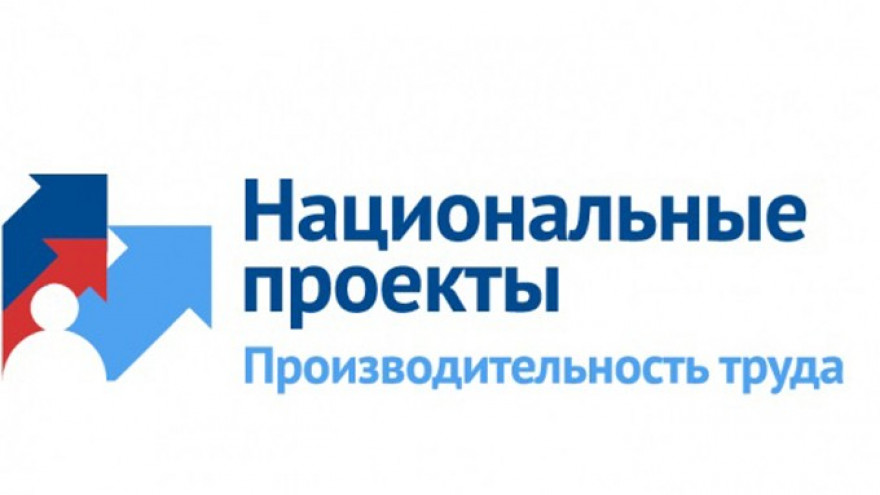 В 2021 году экспертами Федерального центра компетенций в сфере производительности труда в течение месяца на предприятии оказывалась квалифицированная помощь по внедрению практик бережливых технологий. Так же в 2021 году 10 сотрудников предприятия прошло практическое и теоритическое обучение инструментам и методикам бережливого производства, по итогам которого в 2022 году 2 сотрудника предприятия (из руководящего состава) планируют продолжить обучение в Федеральном центре компетенций в сфере производительности труда в г. Москва. Сфера наружной рекламыОрганами местного самоуправления разрабатываются и утверждаются схемы размещения рекламных конструкций на земельных участках независимо от форм собственности, а также на зданиях или ином недвижимом имуществе, находящихся в собственности субъектов Российской Федерации или муниципальной собственности (далее – Схема размещения рекламных конструкций).Проводятся торги на право заключения договора на установку и эксплуатацию рекламных конструкций на земельных участках, зданиях или ином недвижимом имуществе, находящемся в собственности муниципального образования.Администрация муниципального образования Мостовский район Краснодарского края систематически проводит работу по выявлению незаконно размещённых рекламных конструкций, нарушители привлекаются к административной ответственности, конструкции демонтируются, переносные конструкции демонтируются силами собственников. Среди основных факторов, ограничивающих развитие конкуренции в сфере наружной рекламы, можно выделить: большое количество самовольно размещенных рекламных конструкций; ограниченное количество мест размещения рекламных конструкций, предусмотренных Схемой размещения рекламных конструкций. В настоящее время доля организаций частной формы собственности в сфере наружной рекламы составляет 100%. Основной задачей на рынке является выявление и демонтаж незаконных рекламных конструкций и обеспечение честной конкуренции на рынке.Рынок сельскохозяйственной продукции (овощной и плодово-ягодной продукции, продукции животноводства) На территории района осуществляют деятельность три предприятия, относящихся к категории крупные и средние: ООО «Юг-Агро» - крупнейший тепличный комбинат в Краснодарском крае по производству и оптовой торговле срезанными розами, площадь под теплицами 16 га,  ООО «Агрофирма «Мостовская» и ООО ПКЗ «Лабинский» - предприятия, осуществляющее деятельность в области растениеводства. Количество малых предприятий в районе 15 единиц. К ним относятся:  ОАО «Агрокомплекс «Губское», ООО КХ «Попюк», ООО «Насып», ООО «Кабардинский конный завод Аникеева», ООО «Сармат»,  в том числе предприятия перерабатывающей промышленности: ОА РПК «Мостовской», ООО «Ярославский молочный завод», ООО «Белая река».ОАО «Агрокомплекс «Губское» - разводят товарный крупный рогатый скот шаролезской мясной породы и является единственным  производителем чипсовых сортов картофеля в районе.  ООО «Кабардинский конный завод Аникеева» занимается разведением  и реализацией племенных лошадей кабардинской породы.Также агропромышленный комплекс Мостовского района представлен крестьянскими (фермерскими) хозяйствами и индивидуальными предпринимателями, осуществляющими деятельность в области сельского хозяйства, общее число которых составляет 185 единиц и личными подсобными хозяйствами в количестве 16,1 тысяч. Ими производится практически 100% объема молока, 75% мяса, 100% овощей, 52 % объемов картофеля. Опираясь на оказываемую господдержку, фермеры продолжают наращивать объемы производства сельхозпродукции. На их долю в общем объеме валового производства сельхозпродукции приходится свыше 20 %. За 2019 год на долю малых форм хозяйствования в общем объеме сельскохозяйственного производства приходится  98,2 % (26,6 тыс. тонн) от общего объема молока, 76 % (5,6 тыс. тонн) от произведенного в районе скота и птицы на убой в живом весе и 100 % (15,5 млн. шт.) от произведенного яйца. При этом доля поголовья, приходящегося на малые формы хозяйствования, в общем поголовье по крупному рогатому скоту составила 69,6 % (10,0 тыс. голов),  в т. ч. коров – 80,6 % (5,4 тыс. голов), по мелкому рогатому скоту - 100 % (5,4 тыс. голов). По состоянию на 1 января 2022 г. поголовье крупного рогатого скота в малых формах хозяйствования увеличилось на 0,2  тыс. голов к аналогичному уровню 2020 года до 10,0 тыс. голов. Поголовье мелкого рогатого скота в малых формах хозяйствования к 2022 году осталось на уровне предыдущего года  и составило 5,4 тыс. голов, поголовье птицы осталось на уровне и составило 318 тыс. голов. На территории района осуществляют деятельность четыре кооператива: СПК «Казачий круг», СССПК «Вкусный дворик» и СЗСПК «Сады святого скальского родника» и, созданный в 2021 году СПК «Псебайский надел».Сотрудниками управления сельского хозяйства, специалистами администраций поселений ведется  постоянная работа по информированию граждан о видах государственной поддержки сельскохозяйственного производства. Данная информация размещается на сайте администрации МО Мостовский район, в газете Мостовского района «Предгорье», в социальных сетях.В крестьянско-фермерских хозяйствах района построено несколько теплиц для выращивания овощей закрытого грунта, в том числе и в осенне-зимний период.   Самые крупные из них: КФХ Руденко Ю.М. – 6000 кв. метров,  ИП Агафонова С.В. 15000 кв. метров, ИП Сидоренко В.В. – 15000 кв. метров, КФХ Шипилов А. 1200 кв. метров.  Также в ЛПХ Самодуров А.И. круглогодично выращиваются помидоры на площади 1300 кв. метров. Часть произведенных овощей и зелени реализуется на Мостовском рынке и на ярмарке выходного дня. Объем субсидированной господдержки агропромышленного комплекса Мостовского района из средств федерального и краевого бюджета в 2021 году  составил более 37,2 млн. рублей.Предприятиями района за 2021 год получена государственная поддержка в сумме 19,0 млн. рублей, в том числе ООО Агрокомплекс «Губское»  получил субсидию на поддержку племенного животноводства в сумме 3,65 млн. рублей и товарного – 2,0 млн. рублей,  ООО «Кабардинский конный завод Аникеева» получил субсидию на содержание   племенных конематок в сумме 0,55 млн. рублей, ООО Агрокомплекс «Губское» получил субсидию на проведение агротехнологических работ в сумме  6,2 млн. рублей, на производство и реализацию зерновых два предприяти получили субсидию: ООО «Агрофирма «Мостовская» в размере 3,2 млн. рублей и ООО ПКЗ «Лабинский» в сумме 1,4 млн. рублей, кроме того ООО «Агрофирма «Мостовская» получила поддержку на развитие элитного семеноводства в размере 1,6 млн. рублей.Фермеры нашего района ежегодно принимают участие в конкурсном отборе по программам «Начинающий фермер» и «Семейная животноводческая ферма». С 2012 года по 2020 год 10 наших фермеров стали обладателями грантов  по этим программам.  В 2015 году КФХ Назаров В.В. как начинающий фермер получил грант на приобретение техники на производство картофеля и овощей.  Он выращивает картофель на участке 24 га и реализует  его на ярмарках г. Краснодара и пгт. Псебай.  В этом же году КФХ Франгова Е.С. получила грант на «Семейную ферму» на приобретение 100 голов нетелей молочного направления, реконструкцию фермы под беспривязное содержание коров и строительство доильного зала. В 2018 году три фермера нашего района прошли конкурсный отбор и получили гранты по программе «Начинающий фермер». Два из них – КФХ Чернышов Г.М. и КФХ Кравченко А.Н. - на развитие молочного животноводства, в их хозяйствах содержится 20 и 45 голов коров соответственно, один грант – КФХ Герасименко Д.А. -  на выращивание садовой земляники, высадка которой запланирована на площади 6 га. В 2019 году фермер Грищенко А.В. получил грант по программе «Начинающий фермер» на приобретение фермы и коров мясного направления. В 2020 году фермер Соколова А.А. получила грант по программе «Начинающий фермер» в размере 5 млн. рублей на развитие мясного животноводства.	На субсидирование малых форм хозяйствования в 2021 году направлено 8,6  млн. рублей, в том числе за произведенное и реализованное молоко в количестве 2208,0 тонн – 4,4 млн. рублей, за мясо КРС в количестве  115,5 тонн – 578 тыс. рублей, на строительство теплиц площадью 1935 кв. метров -  677 тыс.  рублей; на приобретение племенного и товарного КРС 2,6 млн. рублей, на наращивание поголовья коров  - 300 тыс. рублей.Анализ показателей производства сельскохозяйственной продукции показывает, что рынок сельскохозяйственной продукции в Мостовском районе развит достаточно хорошо. Продукция, произведенная местными производителями, реализуется в собственных магазинах, «Фермерских двориках», на ярмарках выходного дня. Для участия в ярмарках приглашаются местные сельхозтоваропроизводители, пищевые и перерабатывающие предприятия района для обеспечения реализации продукции и обеспечения населения продовольственной продукцией по ценам производителей. Розничная торговляВ настоящее время особое место в организации торгового обслуживания населения занимает розничная торговля.	Рынок услуг розничной торговли это один из динамично развивающихся социально важных направлений экономики Мостовского района. На территории Мостовского района имеются различные типы предприятий розничной торговли: торговые центры, сетевые магазины, несетевые стационарные магазины, нестационарные торговые объекты, ярмарки, что обеспечивает широкий ассортимент в розничной торговле . Розничная торговля  в муниципальном образовании Мостовский район представлена 471 объектом  из которых 266 продовольственные магазины, непродовольственные 205.Большая часть магазинов находится в районном центре п. Мостовской.  	На 1 января 2019 года оборот розничной торговли составил 6432.2млн. руб. или 106,8% к 2017 году. Доля оборота розничной торговли в общем объеме оборота хозяйствующих субъектов, осуществляющих деятельность на территории муниципального образования Мостовский район на 1 января 2019 года  составляет 37,5%. Развитие розничной торговли на территории муниципального образования Мостовский район обусловлено открытием новых объектов торговли. За 2019 год введено в эксплуатацию  более 7объектов торговли  площадью более1500 метров.       Сетевые магазины Магнит, Магнит - Косметик, Пятерочка, Агрокопмлекс «Выселковский» имеются в Мостовском городском и Псебайском городском поселении, Ярославском сельском поселении, что благоприятно влияет на формирование средних цен и значительно расширяет ассортимент продукции, является сдерживающим фактором резкого роста цен на социально значимые продукты питания.	Средняя обеспеченность торговыми площадями на 1 тысячу жителейпо Мостовскому району составляет 720 кв.м., при нормативе в соответствии с постановлением главы администрации (губернатора) Краснодарского края от 21 ноября 2016 года No916 «Об утверждении нормативов минимальной обеспеченности торговыми площадями населения Краснодарского края» дляМостовского района 412кв.м. В сфере предоставления услуг розничной торговли на сегодняшний день занято более 3 тысяч человек. В 2019 году на территории района осуществляют деятельность  6 ярмарок, в том числе 1-ярмарка «выходного дня» 2 придорожных Сельскохозяйственных ярмарки 3 универсальных ярмарки, На данных ярмарках владельцы ЛПХ, КФХ, реализуют  собственно выращенные овощи, фрукты, картофель.	Для удешевления продукции на территории Мостовского района ежегодно  осуществляет деятельность ярмарка выходного дня на которой все желающие владельцы ЛПХ, КФХ, ИП реализовывали продукцию, а жители приобретали качественные кубанские товары по ценам ниже средних по району на 4-11% (данные результатов еженедельных мониторингов). За один торговый день на ярмарке «выходного дня» реализовывается от 3 до 6 тонн сельскохозяйственной продукции (в зависимости от сезона). Общее количество участников достигает до  40человек. Всего в 2019 году проведено более 50 ярмарок «выходного дня».На территории ярмарки «выходного дня» были организованы 12 «социальных» торговых мест, которые предназначены для реализации излишков сельхозпродукции личных подсобных хозяйств малоимущих граждан, в том числе пенсионеров. Для упорядочения нестационарной торговли и предупреждения несанкционированной торговли администрацией муниципального образования Мостовский район на основании предложений поселений Мостовского района утверждены схемы размещения нестационарных торговых объектов на землях, находящихся в муниципальной собственности, для осуществления мелкой розничной торговли. Разработаны эскизы нестационарных объектов торговых. 	Мостовский район тесно взаимодействует с хозяйствующими субъектами сферы торговли, организует обучающие семинары, совещания, вручение памяток по вопросам изменений в законодательстве, касающимся торговой деятельности.	В целях стабилизации цен на социально-значимые продукты питания специалистами администраций муниципального образования Мостовский район проводились еженедельные мониторинги цен на социально значимые продукты питания с последующей обработкой для получения средних цен на социально значимые продукты питания по Мостовскому району. Данная информация направлялась организатору ярмарки «выходного дня» для проведения работы с участниками ярмарки по соблюдению цен на социально значимые товары ниже средних цен по Мостовскому району на 5-10%.Все эти меры благоприятно влияют на формирование цен, ассортимент реализуемых товаров на территории муниципального образования Мостовский район.В настоящее время особое место в организации торгового обслуживания населения занимает розничная торговля.	Рынок услуг розничной торговли это один из динамично развивающихся социально важных направлений экономики Мостовского района. На территории Мостовского района имеются различные типы предприятий розничной торговли: торговые центры, сетевые магазины, несетевые стационарные магазины, нестационарные торговые объекты, ярмарки, что обеспечивает широкий ассортимент в розничной торговле. Розничная торговля в муниципальном образовании Мостовский район представлена 487 стационарными объектами торговли, из которых 305 объекта, это продовольственные магазины, смешанная группа товаров, непродовольственные – 182 объекта. Большая часть магазинов находится в районном центре п. Мостовской.  Доля оборота розничной торговли в общем объеме оборота хозяйствующих субъектов, осуществляющих деятельность на территории муниципального образования Мостовский район на 1 января 2022 года  составляет 38%.Развитие розничной торговли на территории муниципального образования Мостовский район обусловлено открытием новых объектов торговли. За 2021 год введено в эксплуатацию 4 объекта потребительской сферы площадью более 1000 кв. метров.       Сетевые магазины Магнит, Магнит - Косметик, Пятерочка, Агрокопмлекс «Выселковский» имеются в Мостовском городском и Псебайском городском поселении, Ярославском сельском поселении, что благоприятно влияет на формирование средних цен и значительно расширяет ассортимент продукции, является сдерживающим фактором резкого роста цен на социально значимые продукты питания.	Средняя обеспеченность торговыми площадями на 1 тысячу жителей по Мостовскому району составляет 760 кв.м., при нормативе в соответствии с постановлением главы администрации (губернатора) Краснодарского края от   21 ноября 2016 г. № 916 «Об утверждении нормативов минимальной обеспеченности торговыми площадями населения Краснодарского края» для Мостовского района 412 кв.м. В сфере предоставления услуг розничной торговли на сегодняшний день занято 1087 человек.В 2021году на территории района осуществляли деятельность  5 ярмарок, в том числе 1 – ярмарка «выходного дня», 1 – придорожная Сельскохозяйственная ярмарка, 3 – универсальных ярмарки, На данных ярмарках владельцы ЛПХ, КФХ, реализуют  собственно выращенные овощи, фрукты, картофель.Для удешевления продукции на территории Мостовского района еженедельно  осуществляет деятельность ярмарка выходного дня, на которой все желающие владельцы ЛПХ, КФХ, ИП реализовывали продукцию, а жители приобретали качественные кубанские товары по ценам ниже средних по району на 4-11% (данные результатов еженедельных мониторингов). За один торговый день на ярмарке «выходного дня» реализовывается от 3 до 6 тонн сельскохозяйственной продукции (в зависимости от сезона). Всего в 2021 году проведено более 25 ярмарок «выходного дня». На территории ярмарки «выходного дня» были организованы 12 «социальных» торговых мест, которые предназначены для реализации излишков сельхозпродукции личных подсобных хозяйств малоимущих граждан, в том числе пенсионеров.Для упорядочения нестационарной торговли и предупреждения несанкционированной торговли администрацией муниципального образования Мостовский район на основании предложений поселений Мостовского района утверждены схемы размещения нестационарных торговых объектов на землях, находящихся в муниципальной собственности, для осуществления мелкой розничной торговли. Разработаны эскизы нестационарных объектов торговых. 	В целях стабилизации цен на социально-значимые продукты питания специалистами администраций муниципального образования Мостовский район проводились еженедельные мониторинги цен на социально значимые продукты питания с последующей обработкой для получения средних цен на социально значимые продукты питания по Мостовскому району. Данная информация направлялась организатору ярмарки «выходного дня» для проведения работы с участниками ярмарки по соблюдению цен на социально значимые товары ниже средних цен по Мостовскому району на 5-10%. Все эти меры благоприятно влияют на формирование цен, ассортимент реализуемых товаров на территории муниципального образования Мостовский район.Рынок бытовых услугНа рынке бытовых услуг в 2021 году осуществляли деятельность                    182 хозяйствующих субъекта. Основные виды деятельности это оказание парикмахерских услуг, ремонт и пошив обуви, одежды, автотранспортных средств, пошив одежды, ремонт бытовой и компьютерной техники, ритуальные услуги.		 На территории муниципального образования Мостовский район организовано выездное обслуживание бытовыми услугами жителей малых и отдаленных населенных пунктов Мостовского района составляет не более 50% (ремонт и пошив обуви, ремонт бытовой техники). Это связано, в первую очередь, с низкой рентабельностью такой формы обслуживания.Дислокация объектов бытового обслуживания в основном сконцентрирована в Мостовском городском поселении. Основными видами бытового обслуживания являются:оказание парикмахерских услуг;ремонт и пошив обуви, одежды;ремонт автотранспортных средств;пошив одежды;ремонт бытовой и компьютерной техники;ритуальные услуги.	В рамках работы по снижению неформальной занятости в сфере бытовых услуг, разработаны рекомендации для граждан, оказывающих бытовые услуги, отражающие существующий порядок регистрации граждан в качестве индивидуальных предпринимателей, характеристику основных систем налогообложения, порядок уплаты страховых взносов, меры поддержки для субъектов малого и среднего предпринимательства в Краснодарском крае, а также виды ответственности за осуществление предпринимательской деятельности без государственной регистрации.Рынок санаторно-курортных и туристских услугМостовской район обладает достаточной материально-технической базой, уникальными природно-рекреационными, историко-культурными ресурсами для конкурентного развития рынка санаторно-курортных и туристических услуг. В настоящее время рынок санаторно-курортного и туристского комплекса Мостовского района  самым динамичным сектором экономики. На протяжении последних лет отрасль уверенно занимает лидирующие позиции по популярности у отечественных туристов, что свидетельствует о ежегодном росте отдыхающих.Опыт развития туризма показывает, что каждый рубль, потраченный на продвижение туризма, возвращается ростом турпотока, налоговых поступлений, доходами местных производителей. Развитие туризма дает мощный толчок социально-экономическому развитию района в целом. Уникальные природные ресурсы определяют туристско-рекреационную специализацию территории муниципального образования. На современном этапе развития туристской отрасли требуется оказание государственной поддержки в решении вопросов формирования инфраструктуры, механизмов стимулирования деятельности организаций туристского комплекса, предоставляющих высококачественные конкурентоспособные услуги и поступления на рынок санаторно-курортных и туристских услуг качественного туристского продукта.Существует четкая взаимосвязь между конкурентоспособностью туристской территории, принимающих туроператоров и предприятий сферы туризма и гостеприимства. Наличие конкурирующих предприятий, отраслей, поставщиков создает основы механизма рыночного саморегулирования.       На сегодняшний день на территории Мостовский район свою деятельность осуществляет 56 объектов санаторно-курортного и туристического комплекса, из них 34 хозяйствующих субъектов санаторно-курортного и туристического комплекса (1 санаторий, 22 базы отдыха, 11 гостиниц) и 22 физических лица, оказывающих услуги по временному проживанию.Бальнеологический комплекс Мостовского района представлен 16 объектами туристической индустрии на территории которых имеются бассейны с геотермальной водой.  На территории Мостовского района  функционирует 2 бювета с питьевой  водой. В перечень объектов туристического показа Мостовского района вошли 37 объектов: 30 природных, 4 культурно-исторических и 3 агротуристических.По оценке 2021 года количество отдыхающих на территории Мостовского района составило  265,4 тыс. человек в том числе в коллективных средствах размещения 173,4 тыс. рублей, самодеятельных туристов 91,9 тыс. человек.  По состоянию на 1 января 2022 г. на территории Мостовского района  проклассифицировано 20 средств размещения. В настоящее время в санаторно-курортной и туристической сфере заключено 2 инвестиционных соглашений (протоколов) в инвестиционной сфере на общую сумму 15 млрд. руб. Основные проблемные вопросы, сдерживающие развитие санаторно-курортного комплекса: недостаток либо отсутствие инвестиций, отсутствие развитой инженерной инфраструктуры, отсутствие свободных энергетических мощностей, финансирования и субсидирования объектов санаторно-курортного комплекса; низкий уровень качества оказания гостиничных услуг, низкий уровень квалификации персонала; снижение уровня реальных доходов населения и вместе с тем покупательной способности потребителей санаторно-курортных услуг; присутствие представителей нелегального гостиничного бизнеса. В целях популяризации санаторно-курортного и туристического комплекса муниципального образования Мостовский район, его продвижения на внутреннем и международном туристических рынках, распространения информации о районе, как о месте с богатым культурным и рекреационным потенциалом, а также в целях позиционирования муниципального образования, как района, благоприятного для туризма, ежегодно проводится комплекс маркетинговых и рекламно-информационных мероприятий.В качестве наиболее эффективных применяемых элементов выделены:выставочные мероприятия (Агро-Тур; международный туристический форум «SIFT»);информирование населения в информационно-телекоммуникационной сети «Интернет» на официальном сайте администрации;издание рекламно-информационной литературы.Проводится комплекс мероприятий, направленных на позиционирование муниципального образования как района, предоставляющего возможность организации отдыха круглый год, ведется рекламно-информационная поддержка видов отдыха, популярных в период межсезонья.В целях повышение конкуренции и качества  услуг на товарном рынке проводятся следующие мероприятия:разработка и утверждение плана обучающих и презентационных мероприятий;проведение совещаний по вопросам санаторно-курортных, гостиничных и туристских услуг;проведение презентаций санаторно-курортного потенциала;проведение информационно-консультационной работы по содействию классификации объектов туристской индустрии, включающих гостиницы и иные средства размещения.	В администрации муниципального образования Мостовский район организована работа телефона «горячей линии» хозяйствующим субъектам, в том числе сферы гостиничного бизнеса, которые могут получить консультациипо соблюдению законодательства в сфере защиты прав потребителей, по вопросам ведения бизнеса.Специалистами администрации муниципального образования Мостовский район на постоянной основе проводится разъяснительная работа с руководителями коллективных средств размещения по вопросу прохождения обязательной классификации гостиниц и иных средств размещения. Хозяйствующие субъекты малого и среднего бизнеса, в том числе коллективных средств размещения на постоянной основе привлекаются для участия в краевых совещаниях, конференциях, вставках, обучающих семинарах, проводимых в онлайн режиме, с целью развития бизнеса.В результате проведённого мониторинга оценки состояния и развития конкурентной среды в муниципальном образовании Мостовский район, в котором приняло участие 343 человека:на вопрос «Насколько Вы удовлетворены рынком санаторно-курортных и туристических услугу?» были получены следующие ответы:1.7,6 % (26) респондентов – не удовлетворены;	2.20,7% (71) респондентов – скорее не удовлетворены;    3.25,1% (86) респондентов – скорее удовлетворены;	          4.34,7% (119) респондентов – удовлетворены,	                на вопрос «Какое количество организаций предоставляют рынок санаторно-курортных и туристических услуг?» были получены следующие ответы:1. 14,3% (49) респондентов – много;		                2. 41,1% (141) респондентов – достаточно;	                3. 18,1% (62) респондентов – мало;		                         4. 7,0% (24) респондентов – нет совсем	                             Основные проблемные вопросы, сдерживающие развитие санаторно-курортного комплекса: отсутствие развитой инженерной инфраструктуры,отсутствие свободных энергетических мощностей, финансирования и субсидирования объектов санаторно-курортного комплекса;снижение уровня реальных доходов населения и вместе с тем покупательной способности потребителей санаторно-курортных услуг;присутствие представителей нелегального гостиничного бизнеса.Опрос субъектов предпринимательской деятельности показал, что практически все опрошенные предприниматели в течение последних трех лет вынуждены регулярно предпринимать меры по повышению конкурентоспособности своей продукции, время от времени или постоянно разрабатывая новые способы повышения конкурентоспособности, что свидетельствует о высоком уровне конкуренции на санаторно-курортном и туристском рынке. Давая оценку уровню удовлетворенности информационным обеспечением о состоянии конкурентной среды и деятельности по содействию развитию конкуренции и потребители, и субъекты предпринимательской деятельности чаще были удовлетворены, чем не довольны уровнем доступности, уровнем понятности и удобством получения официальной информации.Учитывая возрастающую потребность населения и гостей района в оказании санаторно-курортных и туристских услуг, развитие данной сферы приобретает приоритетное значение, особенно удовлетворение жителей и гостей качеством таких услуг, для этого министерством курортов, туризма и олимпийского наследия Краснодарского края и администрацией муниципального образования Мостовский район организуют и проводят разнообразные обучающие семинары по разнообразным программам для развития рынка санаторно-курортных и туристических услуг.Муниципалитетом предусматриваются меры для формирования здоровой конкурентной среды, для развития сферы санаторно-курортного и туристского бизнеса.Рынок пищевой продукцииРынок пищевой продукции на территории Мостовского района представлен 3 предприятиями пищевой  и перерабатывающей промышленности, а так же 28 индивидуальными предпринимателями, работающими в данной отрасли. Рынок пищевой продукции активно развивается. В настоящее время ИП Вербовская Н.В. реализует инвестиционный проект в ст. Губской  по строительству молочного завода. Объем инвестиций по проекту составляет 20,0 млн.руб. Планируется создание 15 рабочих мест. Срок реализации проекта 2019-2025 гг.Основные предприятия пищевой продукции МО Мостовский районС точки зрения развития состояния конкурентной среды рынок является развитым. Доля организаций частного сектора на рынке пищевой продукции в настоящее время составляет 100%.Рынок финансовых услугРынок финансовых услуг Мостовского района является неотъемлемой частью региональной экономики, обеспечивающий потребности предприятий производственной сферы и населения в кредитных ресурсах, страховую защиту имущественных интересов юридических и физических лиц, поддержание активности хозяйствующих субъектов в части применения инструментов фондового рынка.В районе функционирует 1 из ТОП-30 крупнейших российских банков и другие кредитные организации. По состоянию на 31 декабря 2021 года на территории района осуществляют свою деятельность 7 подразделений кредитных организаций, которые являются дополнительными офисами  иногородних банков (ПАО Сбербанк, ОАО «ЮГ-Инвестбанк», КБ «Кубань Кредит», ПАО «РНКБ Банк», АО «Российский сельскохозяйственный банк» ПАО «Совкомбанк», АО «Почта Банк»).  На территории района осуществляет страховую деятельность одна из крупнейших  страховых организаций ПАО СК «Росгосстрах».В целях повышения доступности финансовых услуг в муниципальном образовании проводится комплекс мероприятий по повышению финансовой грамотности населения и предупреждению «финансовых пирамид» (мероприятия как в рамках федерального проекта Министерства финансов Российской Федерации, так и в рамках региональных программ (подпрограмма «Финансовое просвещение населения Краснодарского края»). Организации, представленные на рынке финансовых услуг Мостовского района регулярно содействуют проведению мероприятий по повышению финансовой грамотности населения, а так же активно принимают участие в культурно массовых мероприятиях организуемых на территории района.С точки зрения развития состояния конкурентной среды рынок является развитым. Доля организаций частного сектора на рынке финансовых услуг в настоящее время составляет 100%.Административных барьеров для входа на рынок частных финансовых организаций нет. В то же время на финансовом рынке остается проблемным вопрос неравномерной обеспеченностью банковской инфраструктурой жителей района (нехватка банкоматов).Рынок водоснабжения и водоотведенияУслугами  холодного водоснабжения на территории района  пользуются более 28,0 тыс. человек, протяженность водопроводных сетей  составляет 308,2 км. Ежегодно проводится замена аварийных сетей не менее чем 5% от их общей протяженности. Согласно комплексным планам  по подготовке водопроводно-канализационного хозяйства к работе в 2021году проведена замена  15,05 км водопроводных сетей. Услуги водоснабжения на территории района осуществляют 10 муниципальных и муниципальных казенных предприятий. Физический износ водопроводных сетей составляет более 75%, уровень потерь в водопроводных сетях в среднем по району составляет 39,6%.В целях модернизации объектов водоснабжения и водоотведения органами местного самоуправления принято участие в 2021 году и  запланированы мероприятия  на 2022-2025 годы по участию в  государственной программе Краснодарского края «Развитие жилищно-коммунального хозяйства. Опрос, проведенный в сентябре - декабре 2021 года среди организаций, осуществляющих свою деятельность на рынке жилищно-коммунальных услуг, показал, что уровень конкуренции в Мостовском районе 47,2% опрошенных считают умеренным, 22,3% - высоким, 30,5% - отмечают отсутствие конкуренции. Респонденты отмечают, что за последние 2 года число конкурентов не изменилось.Самым большим препятствием, с которым сталкивались в своей деятельности, респонденты назвали доступ к финансированию - 67%.Условия ведения предпринимательской деятельности в Мостовском районе 68% опрошенных оценивают хорошими и очень хорошими, 32% - удовлетворительными. Таким образом, по мнению опрошенных уровень конкуренции в сфере жилищно-коммунального хозяйства Мостовского района является умеренным, существуют административные барьеры для ведения текущей деятельности, преодолимые при осуществлении значительных затрат. В рамках внедрения Стандарта развития конкуренции в субъектах Российской Федерации министерство экономики Краснодарского края проводит ежегодный мониторинг (опрос) мнения потребителей и предпринимателей о состоянии и развитии конкурентной среды на региональных и муниципальных рынках товаров, работ и услуг. Всего в 2021 году было опрошено 379 респондентов муниципального образования Мостовский район. Больше всего анкет – 343 (91 %) – заполнили потребители товаров, работ и услуг различных социальных слоев населения (работающие граждане, пенсионеры, студенты и другие). Представители бизнеса направили 36 анкет. При этом 95% опрошенных предпринимателей являются представителями ИП и микропредприятий (с численностью сотрудников до 15 человек).Исследование позволяет выявить ключевые факторы, ограничивающие здоровую конкуренцию на рынках Мостовского района, а также создать комфортные условия для развития бизнеса и оказать реальную поддержку предпринимателям. В проводимом опросе более активными оказались женщины – 82% опрошенных - 313 человек, мужчин – 18% 30 человек.По возрастному признаку наибольшее количество опрошенных 35% – граждане от 45 до 44 лет (121 человек), 30% опрошенных – граждане от 35 до  44 лет (103 чел.), 13% опрошенных - граждане от 55 до 64 лет (46 чел.),                  2% опрошенных старше 65 лет (5 человек), и 10% опрошенных – молодежь от 24 до 34 лет (33 чел.).По социальному статусу 95% опрошенных являются работающими (325 чел.); 1% – учащиеся/студенты – 4 чел.); 0,5% – без работы (2 чел.); 1,3% – домохозяева (6 чел 2% – пенсионеры (7чел.), 1% – самозаняты (2 чел.).48% (167чел.) опрошенных имеют примерный среднемесячный доход в расчете на одного члена семьи от 10 до 20 тыс. руб.; 28% (54чел.)  от 20 до 30 тыс. руб.;32% (109 человек)  до 10 тыс. Удовлетворенность характеристиками товаров, работ и услуг на товарных рынках по уровню цен Мостовского района определялись по следующим критериямУдовлетворенность характеристиками  товаров и услугна товарных рынках муниципальногообразования Мостовский район по уровню качества %Удовлетворены качеством товаров и услуг на товарных рынках муниципального образования Мостовский район:Не удовлетворены качеством товаров и услуг на товарных рынках муниципального образования Мостовский район от 5,25% до 10% от общего количества граждан, принявших участие в анкетировании. По оценке качества услуг субъектов естественных монополий Мостовского района  голоса респондентов  распределились следующим образом:Услугами водоснабжения и водоотведения удовлетворены242 опрошенный  82%,            Неудовлетворенность составила 11 человек 3,21%;Водоочистка  удовлетворительно ответили 261 человек 77% опрошенных.Услугами газоснабжения, электроэнергии, теплоснабжения   удовлетворены 289 человек 84%  респондентов. Услугами телефонной связи  52%.	Неудовлетворенность данными услуги высказали менее 5% опрошенных.При оценке уровня цен на услуги естественных монополий в Мостовском районе в сфере водоснабжения, водоотведения удовлетворенность высказали 59% опрошенных, услугами водоочистки удовлетворены 51%, газоснабжение 56%, электроснабжение 52%, теплоснабжение 54%, телефонная связь 65% респондентов.Неудовлетворенность уровнем цен на данные виды услуг высказали 8% опрошенных.Результаты опроса о проблемах, с которыми столкнулись потребители при взаимодействии  с субъектами естественных монополий выглядят следующим образом:- взимание дополнительной платы -15 опрошенных;- навязывание  дополнительных услуг-41 человек;- отказ в установке приборов учета-1;- проблемы с заменой приборов учета-1;- требование заказа необходимых работ у подконтрольных коммерческих структур - 0;- не сталкивался с подобными проблемами - 60 человек;- не смогли ответить 88 человек или 26 % от общего числа опрошенных.	По данным мониторинга в 2021 году с жалобами в надзорные органы за защитой своих прав обратились 40 человек 12% опрошенных, из них вопрос завис на рассмотрении у 11 респондентов,13 опрошенным не удалось отстоять свои права,9 полностью удалось отстоять свои права. 303  респондентов (88%) не обращались  в надзорные органы.  Наибольшее количество жалоб поступило в администрацию муниципального образования Мостовский район и администрацию Краснодарского края.По результатам проведенного мониторинга удовлетворенности субъектов предпринимательской деятельности и потребителей товаров, работ и услуг качеством  официальной информации о состоянии  конкурентной среды на рынке товаров работ услуг в Краснодарском  крае удовлетворены 53 %, не удовлетворены менее 5% респондентов.Полноту размещаемой органами исполнительной власти Краснодарского края  и муниципальным образованием Мостовский район информации о состоянии конкурентной среды на рынках товаров, работ и услуг оценили так:Доступность информации о нормативной базе, связанной с внедрением Стандарта в регионе - удовлетворительно ответили  189 человек, неудовлетворительно 2 респондента;Доступность информации о перечне товарных рынков для содействия развитию конкуренции -182 человека, неудовлетворительно менее 3%;Предоставление возможности  прохождения электронных анкет, связанных с оценкой удовлетворенности предпринимателей и потребителей состоянием конкурентной среды региона - удовлетворительно ответили- 259 человек или 76%, не удовлетворены  менее 1 %;Доступность информации  о проведенных обучающих мероприятиях -179 человек ответили удовлетворительно,  1% респондентов отметили низкий уровень доступности. Результаты опроса характеризуют информацию о состоянии конкурентной среды муниципального образования Мостовский район как достаточно понятную доступную и удобную в получении.Анализ  удовлетворенности населения деятельностью в сфере финансовых услуг, осуществляемой на территории муниципального образования Мостовский район позволяет увидеть положительный отзыв о рынке финансовых услуг на территории муниципального образования Мостовский район. Среди граждан, опрошенных в 2021 году 85% пользовались финансовыми продуктами в том числе:онлайн кредит в банке-100 человек;иной кредит 129 от общего числа опрошенных;онлайн займ или другие займы 97 .На территории муниципального образования Мостовский район востребованы платежные услуги (онлайн платежи, переводы P2P (с карты на карту), POS-терминалы и др.). По данным видам услуг удовлетворение высказали 70%, не удовлетворены 4%.  На вопрос насколько вы доверяете следующим финансовым организациям голоса распределились следующим образом:Банки - доверяют и скорее доверяют 168 респондентов, не доверяют 58 или 17% опрошенныхВклады - доверяют 26,полностью не доверяют 143 человекаКредитные карты - доверяют 35 человек, полностью не доверяют более 150 человек. В целом по всем финансовым продуктам (переводы и платежи, займы микрофинансовых организаций, ломбардах, добровольное страхование жизни, обязательное медицинское страхование, и т.д.)недоверие высказали в среднем более 60% опрошенных.Результаты проведенного мониторинга удовлетворенностью финансовыми услугами и работой российских финансовых организаций предоставляющих эти услуги показали: На вопрос «насколько Вы удовлетворены работой/сервисом следующих финансовых организаций при оформлении и/или использовании финансовых услуг» удовлетворительно ответили более 40%.На вопрос: «Какими из перечисленных продуктов вы пользовались за последние 12 месяцев», ответы распределились следующим образом:- не пользовались за последние 12 месяцев более 70%. Основная не желание пользоваться заемными средствами, нет необходимости в заемных средствах 40 опрошенных; слишком высокая процентная ставка 43 респондентов;- не имеются сейчас, но использовались за последние 12 месяцев – 8% опрошенных;-  имеются сейчас – 9% респондентов;- не ответили на этот вопрос более 30% опрошенных;На вопрос «Какими из перечисленных платежных карт вы пользовались за последние 12 месяцев», ответы распределились следующим образом:- не пользовались за последние 12 месяцев 38 опрошенных;- имеется сейчас 289 человек или 85%;- не имеется, но использовались за последние 12 месяцев ответили 11%. Основной причиной не использования платежных карт является: платежная карта есть у других членов моей семьи – так ответили 9 человек; банкоматы находятся слишком далеко от меня так ответили16 опрошенных, а так же у меня недостаточно денег для хранения их на счете, платежной карте и использования этих финансовых продуктов 38 респондента ответили так, основная масса 171 человек никак не ответили на этот вопрос.На вопрос: «Насколько Вы доверяете следующим финансовым организациям», жители Мостовского района ответили следующим образом:Полностью не доверяю 4%,не сталкивался 30%,скорее доверяю в среднем 70%,лоностью не доверяю 30% от общего числа опрошенныхНа вопрос: «Какими из перечисленных страховых продуктов (услуг) вы пользовались за последние 12 месяцев, в основном более 50% опрошенных ответили: не пользовались последние 12 месяцев страховыми продуктами. Обозначив следующие причины: не вижу смысла в страховании; стоимость страхового полиса слишком высокая ; договор добровольного страхования есть у других членов моей семьи 14 респондентов Имеются сейчас страховые продукты у 33% опрошенных, не имеются сейчас, но использовались за последние 12 месяцев у 12%.При проведении мониторинга удовлетворенности качеством финансовых услуг среди субъектов малого и среднего предпринимательства на территории Мостовского района на вопрос удовлетворительно, скорее удовлетворительно ответили 99 человек из 137 опрошенных, скорее не удовлетворительно ответил 1% опрошенных.По мнению субъектов малого и среднего предпринимательства невозможно получить на территории муниципального образования Мостовский район следующие 39,2% затрудняются ответить на данный вопрос.В целом по результатам проведенного мониторинга уровень доступности финансовых услуг для населения  и предпринимателей района оценивается удовлетворительно. Также необходимо продолжить работу по финансовому просвещению жителей, а так же  увеличить количество банкоматов и страховых представителей в поселениях.На территории муниципального образования Мостовский район обеспечивается исполнение распоряжения главы администрации (губернатора) Краснодарского края от 17 октября 2007 года № 900-р «О стабилизации цен на отдельные виды социально значимых продуктов питания в Краснодарском крае» с учётом изменений и дополнений, внесённых распоряжением главы администрации (губернатора) Краснодарского края № 64-р от 16.02.2015, в соответствии с которым предприятиям розничной торговли рекомендовано осуществлять реализацию следующих социально значимых продуктов питания с применением торговой наценки в размере не выше 10%:куры (кроме куриных окорочков) (не менее одного наименования);масло подсолнечное рафинированное дезодорированное фасованное (не менее одного наименования);молоко питьевое 2,5% жирности в полиэтиленовом пакете;кефир 2,5% жирности в полиэтиленовом пакете;сметана весовая и фасованная в полиэтиленовом пакете 20% жирности;творог обезжиренный весовой и фасованный;яйца куриные 1-й и 2-й категории (не менее одного наименования);сахар-песок (не менее одного наименования);соль поваренная пищевая (не менее одного наименования);мука пшеничная высший сорт (не менее одного наименования);хлеб формовой из муки 1 сорта;рис шлифованный (не менее одного наименования);крупа гречневая-ядрица (не менее одного наименования).Специалисты администрации муниципального образования Мостовский район еженедельно проводят мониторинг розничных цен на социально-значимые продукты питания, действующих на территории Мостовского района.Объектами  мониторинга являются: сельскохозяйственные ярмарки, магазины шаговой доступности. С руководителями объектов торговли проводится разъяснительная работа о необходимости реализации социально-значимых продуктов питания, а также соблюдения 10% наценки. Динамика роста средних розничных цен на социально-значимые продукты питанияВажной особенностью данного направления по муниципальному образованию является распространение логистического подхода на функционирование пассажирского транспорта. Реализация этого подхода основана на процессе осуществления эффективного, рентабельного планирования и управления потоками пассажиров и сопутствующей информации от пункта отправления к пункту назначения с целью максимального удовлетворения потребностей пассажиров и требований населения района. Основные цели использования логических возможностей в системе муниципального пассажирского транспорта является обеспечение гарантированности и беспересадочности поездки, повышение эффективности управления информационными потоками, оптимизация маршрутной сети, сокращение затрат оператора, а также снижение уровня загрязнения окружающей среды. Именно таким путем достигнуто повышение привлекательности общественного транспорта района.Обследование пассажиропотоков показало, что существующий уровень качества перевозок пассажиров на маршрутах района считается удовлетворительным.Среднее наполнение подвижного состава превышает установленные нормативы. Загруженность маршрутов неравномерна. В отдаленные населенные пункты с подвозом пассажиров к месту пребывания на значительные расстояния нагрузка не превышают нормы. Интервалы движения в часы «пик» маршрутов не превышают 10 мин. Среднесуточный пассажиропоток составляет 7 чел. на 1 км линии.Причиной улучшения качества транспортного обслуживания населения явилось увеличение выпуска транспортных средств на линию при практически неизменной протяженности маршрутной сети.По результатам мониторинга выполнены основные задачи развития узла в области межмуниципальных и муниципальных перевозок:полное и своевременное удовлетворение потребностей в передвижении;обеспечение комфортных условий поездки;сокращение затрат времени на поездку.В рамках проведенного мониторинга развития передовых производственных технологий и их внедрения, а также процесса цифровизации экономики и формирования новых рынков и секторов потребителям предлагалось установить	 приоритеты значимости блоков рынков по направлению передовых технологий в 2020 году по 5-ти бальной шкале, где 5 это наивысший приоритет, 1-наименьший приоритет. В результате голоса распределились следующим образом:Воздержались от ответа около 50%  из общего числа опрошенных 150человекПри определении удовлетворенности населения доступностью и качеством цифровых услуг на территории Мостовского района Краснодарского краяПорталом государственных услуг: Удовлетворены 182 человека53% опрошенного населения, не сталкивались с получением данной услуги 79 человек 23%, не удовлетворены 11 человек  3,21% опрошенных.Единый портал МФЦ:не сталкивались104 или 30%, удовлетворены работой портала 156 человек опрошенных, скорее удовлетворены 16%, неудовлетворительно ответили 0,9% населения.Портал инспекции федеральной налоговой службы по Краснодарскому краю: удовлетворительно 158 человек 46%,неудовлетворительно 13 человек 1,2%,не сталкивались107 человек 31%.Возможностью  записи на прием к врачу через электронные системы: удовлетворены 131 человек 39% населения от общего числа опрошенных, не сталкивались с данной услугой 119 человек35%,неудовлетворительно отозвались 19 опрошенных 3,1% опрошенных.Услугами Онлайн-банк (различные финансовые операции, которые совершаются удаленно): удовлетворены159 человек 60% респондентов, 111человек или 32% не пользовались данными услугами, не удовлетворены 0,6% опрошенных.Онлайн-покупки (приобретения товаров и услуг (операции которые совершаются удаленно), таких как покупка электронных билетов, различные личные кабинеты и т.д.): удовлетворены 55% респондентов, 21% не пользовались данными услугами, не удовлетворены 0,6% опрошенных.Приём официальных обращений граждан (онлайн – приемные (виртуальные приемные) администрации Краснодарского края, органов власти Краснодарского края и администраций муниципальных образований Краснодарского края): удовлетворены 60% респондентов, 22% не пользовались данными услугами, не удовлетворены 0,9% опрошенных.Информационные порталы Администрации и органов исполнительной власти Краснодарского края: удовлетворены 62% респондентов, 20% не пользовались данными услугами, не удовлетворены 0,9% опрошенных.      Доступностью и качеством Онлайн-покупок (приобретения товаров и услуг                    ( операции которые совершаются удоленно), таких как покупка электронных билетов, различные личные кабинеты и т.д.) удовлетворены 23% опрошенных, не сталкивались с получением данной услуги 59%, неудовлетворительно отозвались 3% респондентов. Работой  онлайн – приемных (виртуальные приемные) администрации Краснодарского края, органов власти Краснодарского края и администраций муниципальных образований Краснодарского края)удовлетворены 16% опрошенных.  Информационные порталы Администрации и органов исполнительной власти Краснодарского края не сталкивались 76%, удовлетворены работой портала 6% опрошенных, скорее удовлетворены 9%, неудовлетворительно ответили 2% населения.                                                                                                                           	Основное количество опрошенных респондентов 77% считают, что препятствия при разработке передовых производственных технологий на территории Краснодарского края отсутствуют, не смогли определить 23% респондентов, на нехватку квалифицированных кадров сослались 7% опрошенных.    Также основными препятствиями при разработке передовых технологий по мнению населения Мостовского района являются: нехватка финансов  считают 5% респондентов, высокие затраты на внедрение новых производственных технологий 2%,износ или нехватка производственных ресурсов 2%.Раздел 2. Результаты мониторинга деятельности хозяйствующих субъектов, доля участия муниципального образования в которых составляет 50 и более процентовПриложение 1.Раздел 3. Создание и реализация механизмов общественного контроля за деятельностью субъектов естественных монополий.Формирование перечня рынков, на которых присутствуют субъекты естественных монополий на рынке услуг жилищно-коммунального хозяйства. По данным опроса субъектов предпринимательской деятельности о  развитии конкуренции и удовлетворенности качеством товаров, работ и услуг, предоставляемых субъектами естественных монополий Муниципального образования Мостовский район, установлено, что более половины респондентов удовлетворены или скорее удовлетворены качеством товаров, работ и услуг, предоставляемых субъектами естественных монополий, в том числе на следующих рынках:Реестр субъектов естественных монополий в сфере водоснабжения иводоотведения с использованием централизованных системы, системкоммунальной инфраструктуры, в отношении которых осуществляетсягосударственное регулирование и контрольРеестр субъектов естественных монополий в топливно-энергетическом комплексе.Наиболее высокие сроки получения доступа к услугам зафиксированы при получении услуг газо-, тепло- и водоснабжения. Наиболее сложными по количеству процедур подключения названы услуги водоснабжения, электроснабжения и газоснабжения, наиболее дорогостоящими по стоимости подключения предприниматели считают услуги газоснабжения. По всем характеристикам в качестве наиболее доступных для подключения с минимальным количеством затрат названы услуги телефонной связи и интернет.По мнению представителей бизнеса, работа по развитию конкуренции в первую  очередь должна быть направлена на:- осуществление непрерывного контроля над ростом цен и ведением добросовестной конкуренции;- контроль работы естественных монополий;- повышение открытости процедур муниципальных конкурсов и закупок;- юридическая защита предпринимателей;- обеспечение условий, исключающих давление единственной компании, не позволяя таковым полностью диктовать условия на рынке.В целом по Мостовскому району уровень конкуренции оценивается как средний, почти каждый действующий бизнес сталкивается с двумя и более конкурентами (особенно на рынке услуг розничной торговли).В качестве основных административных барьеров указаны:высокие налоги;необходимость установления партнерских отношений с органами власти;сложность получения доступа к земельным участкам;высокие барьеры доступа к финансовым ресурсам (в частности, высокая стоимость кредитов).Одним из ограничивающих факторов развития конкуренции определена проблема с получением услуг, предоставляемых субъектами естественных монополий, – высокая стоимость подключений и длительность получения услуг, усложняет ведение текущей деятельности предприятий и вызывает трудности при открытии нового бизнеса.По данным опроса субъектов малого предпринимательства о развитии конкуренции и удовлетворенности качеством товаров, работ и услуг, предоставляемых субъектами естественных монополий Мостовского района, установлено, что более половины респондентов  считают что качество услу газоснабжения, теплоснабжения, услуг по передаче электрической энергии,услуг водоснабжения  не изменилось, 17 человек или 47% В результате опроса, проведенного среди субъектов малого предпринимательства об удовлетворенности за присоединение к сетям инженерно-технического обеспечения в электронном виде, оказываемых ресурсоснабжающими организациями и субъектами естественных монополий в Мостовском районе, выявлено, что уровнем цен на рынках удовлетворены более 50% опрошенных:В результате опроса населения большинство респондентов ответили, что удовлетворены или скорее удовлетворены качеством и уровнем цен оказываемых услуг субъектами естественных монополий на рынках услуг по передаче электрической энергии, услуг водоснабжения и водоотведения, услугами газоснабжения, услуг теплоснабжения.Согласно постановления Правительства Российской Федерации от 13 мая 2013 г. № 406 «О государственном регулировании тарифов в сфере водоснабжения и водоотведения» горячее, холодное водоснабжение, водоотведение и теплоснабжение, газоснабжение, электроснабжение являются регулируемыми видами деятельности и подлежат государственному регулированию посредством установленных тарифов. Уполномоченным органом исполнительной власти осуществлять проведение единой государственной политики по вопросам ценообразования на территории Краснодарского края является региональная энергетическая комиссия — департамент цен и тарифов Краснодарского края (далее РЭК-ДЦиТ).Нарушений субъектами естественных монополий по установлению тарифов электроснабжения, теплоснабжения, водоснабжения и водоотведения, газоснабжения с учетом тарифов на технологическое подключение не зафиксировано.В настоящее время в Мостовском районе функционирует филиал ГАУ КК «МФЦ КК» (далее - МФЦ) и 13 территориально обособленных структурных подразделений МФЦ (далее – ТОСП). Общее количество мест приема граждан для предоставления государственных и муниципальных услуг, а также услуг, предоставляемых муниципальными учреждениями в муниципальном образовании Мостовский район – 31 ед.; из них количество мест в которых размещена информация о возможности получения государственных (муниципальных) услуг в электронной форме посредством Порталов – 17 ед. Количество услуг по принципу «одного окна», по которым у администрации муниципального образования Мостовский район и администрациями городских/сельских поселений заключены соглашения с МФЦ – 515.          Основной целью является формирование системы межведомственного электронного документооборота в рамках предоставления государственных и муниципальных услуг и обеспечение перевода муниципальных услуг в электронный вид. В соответствии с постановлением администрации Мостовский район от 10 мая 2018 г. № 444 «О переходе к предоставлению в электронном виде услуг, оказываемых администрацией муниципального образования Мостовский район и подведомственными муниципальными учреждениями и организациями» структурными подразделениями администрации муниципального образования Мостовский район переведены в электронный вид 31 муниципальных услуги (размещены на Портале государственных и муниципальных услуг (функций) Краснодарского края).В муниципальном образовании Мостовский район разработано и утверждено постановление администрации муниципального образования Мостовский район от 30 июля 2018 г. № 769 «Об утверждении Порядка досудебного (внесудебного) обжалования заявителем решений и действий (бездействия) администрации муниципального образования Мостовский район, предоставляющей муниципальные услуги, должностных лиц администрации муниципального образования Мостовский район, предоставляющих муниципальные услуги, либо муниципальных служащих администрации муниципального образования Мостовский район, а также организаций, осуществляющих функции по предоставлению муниципальных услуг, или их работников». В 2021 году жалоб на действия/бездействия сотрудников администрации муниципального образования Мостовский район не поступало.Раздел 4. Административные барьеры, препятствующие развитию малого и среднего предпринимательства.Одним из основных негативных факторов, препятствующих развитию конкуренции, являются административные барьеры, снижающие стимулы входа на рынки новых участников, повышающие непроизводственные издержки. Поэтому важным разделом исследования является оценка субъектами предпринимательской деятельности административных барьеров, присутствующих на рынках.Административные барьеры в настоящее время определяются как одна из самых острых проблем, сдерживающих развитие предпринимательства, они являются не просто препятствием на пути развития бизнеса, но и способствуют уходу малого и среднего бизнеса в «теневой сектор» экономики с целью снижения непроизводственных издержек. Самым существенным для ведения текущей деятельности или открытия нового бизнеса административным барьером являются сложности с получением разрешения на строительство, сложность и затянутость процедуры получения разрешений и лицензий, а также высокая налоговая нагрузка.Снижение административных барьеров является одной из главных целей проводимой реформы по формированию единой системы качества и доступности государственных и муниципальных услуг. В результате проведенного опроса предпринимателей в 2021 году были выявлены основные административные барьеры, которые, по мнению субъектов бизнеса, наиболее существенно влияют на текущую деятельность или открытие нового бизнеса:61,1 % – респондентов отметили, что одним из существенных административных барьеров являются высокие налоги;27,8% – респондентов отметили, существенный административный барьер сложность получения доступа к земельным участкам;16,7% – респондентов отметили  административный барьер нестабильность российского законодательства в отношении регулирования деятельности предприятий;2,8% – необходимость установления партнерских отношений с органами власти;8,3% – респондентов отметили в качестве административного барьера сложность/ затянутость процедуры получения разрешений/ лицензий;16,7% – высокие барьеры доступа к финансовым ресурсам (в частности, высокая стоимость кредитов);5,6% – респондентов указали иные антиконкурентные действия органов власти/ давление со стороны органов власти (действия/давление, препятствующие ведению предпринимательской деятельности на рынке или входу на рынок новых участников);16,7% – респондентов указали недостаток квалифицированных кадров;11,1% – высокие транспортные и логистические издержки;В целях принятия  мера по устранению административных барьеров при развитии предпринимательства, администрацией муниципального образования Мостовский район проводится следующая работа.В целях упрощения процедур ведения бизнеса и повышения инвестиционной привлекательности в муниципальном образовании Мостовский район организована работа по внедрению на территории муниципального образования Мостовский район целевых моделей упрощения процедур ведения бизнеса и повышения инвестиционной привлекательности в муниципальном образовании Мостовский район, распоряжением администрации муниципального образования Мостовский район от 21 июля 2017 г. № 73-р «Об организации работы по внедрению на территории муниципального образования Мостовский район целевых моделей упрощения процедур ведения бизнеса и повышения инвестиционной привлекательности» создана рабочая группа, приняты дорожные карты:- план мероприятий «дорожную карту» по внедрению целевой модели «Регистрация права собственности на земельные участки и объекты недвижимого имущества» в муниципальном образовании Мостовский район;- план мероприятий «дорожную карту» по внедрению целевой                   модели «Постановка на кадастровый учет земельных участков и объектов          недвижимого имущества» в муниципальном образовании Мостовский район;- план мероприятий «дорожную карту» по внедрению целевой модели «Получение разрешения на строительство и территориальное планирование»;- план мероприятий «дорожную карту» по внедрению целевой модели «Поддержка малого и среднего предпринимательства» в муниципальном образовании Мостовский район;- план мероприятий «дорожную карту» по внедрению целевой                   модели «Подключение к системам теплоснабжения, подключение (технологическое присоединение) к централизованным системам водоснабжения и водоотведения» в муниципальном образовании Мостовский район;- план мероприятий «дорожную карту» по внедрению целевой модели «Подключение (технологическое присоединение) к сетям газораспределения»          в муниципальном образовании Мостовский район;- план мероприятий «дорожную карту» по внедрению целевой модели «Подключение (технологическое присоединение) к электрическим сетям»                      в муниципальном образовании Мостовский район, что в свою очередь поспособствовало сокращению сроков предоставления муниципальных услуг в рамках данных целевых моделей.В муниципальном образовании Мостовский район принят и реализуется комплекс нормативных актов, устанавливающих основные направления инвестиционной политики муниципального образования и развития малого и среднего предпринимательства, определяющих формы участия администрации муниципального образования Мостовский район в развитии и поддержке инвестиционной и предпринимательской деятельности на территории муниципального образования Мостовский район. Данные акты содержат нормативно-правовую основу инвестиционной и предпринимательской деятельности в муниципальном образовании Мостовский район в соответствии с законодательством Российской Федерации об инвестиционной деятельности.Все принятые муниципальные нормативные акты размещены на официальном сайте муниципального образования Мостовский район в информационно-телекоммуникационной сети «Интернет», в разделе «муниципальные правовые акты», подразделе «нормативные акты администрации МО Мостовский район (http://mostovskiy.ru/adm/normativno-pravovye-akty-raion), а также на инвестиционном портале муниципального образования Мостовский район http://mostov-invest.ru, что обеспечивает свободный доступ граждан, организаций, органов и должностных лиц местного самоуправления к этим нормативным правовым актам.Одним из важных направлений совершенствования организации нормотворческой деятельности в муниципалитете является усиление внимания правотворческих структур к общественному мнению, активизация участия граждан, хозяйствующих субъектов, общественности в принятии муниципальных нормативных правовых актов.На стадии разработки нормативных документов проводятся публичные слушания, обсуждения. Организована работа по обнародованию принятых правовых актов путем своевременного размещения муниципальных нормативных правовых актов стендах, в специально отведенных для этого местах, а также публикация в СМИ. В целях соблюдения прав и законных интересов субъектов предпринимательской и инвестиционной деятельности при разработке и утверждении нормативных правовых актов муниципального образования Мостовский район (далее – НПА) принято постановление администрации муниципального образования Мостовский район от 08 декабря 2021г. № 1386 «Об утверждении Порядка проведения оценки регулирующего воздействия проектов муниципальных нормативных правовых актов администрации муниципального образования Мостовский район, устанавливающих новые или изменяющих ранее предусмотренные муниципальными нормативными правовыми актами обязанности для субъектов предпринимательской и инвестиционной деятельности» и Постановление администрации муниципального образования Мостовский район от 29 сентября 2015 года № 1001 « Об утверждении Порядка проведения экспертизы нормативных правовых актов, затрагивающих вопросы осуществления предпринимательской и инвестиционной деятельности, в целях выявления в них положений, необоснованно затрудняющих ведение  предпринимательской и инвестиционной деятельности муниципального образования Мостовский район» (в редакции постановления от 29 декабря 2021г. № 1506).В целях вовлечения представителей предпринимательства и инвестиционной деятельности в процесс проведения оценки регулирующего воздействия проектов НПА и экспертизе муниципальных НПА муниципального образования Мостовский район постановлением администрации муниципального образования Мостовский район от 30 июня 2015 г. № 779 (в ред. от 16.10.2020г. № 1124) создан консультационный совет по оценке регулирующего воздействия и экспертизе муниципальных нормативных правовых актов муниципального образования Мостовский район, куда вошло 7 представителей бизнес-сообщества.Заключено 7 соглашений о взаимодействии и сотрудничестве при проведении оценки регулирующего воздействия проектов муниципальных нормативных правовых актов муниципального образования Мостовский район и экспертизы  муниципальных нормативных правовых актов муниципального образования Мостовский район, затрагивающих вопросы осуществления предпринимательской и инвестиционной деятельности, в целях выявления в них положений, необоснованно затрудняющих ведение предпринимательской и инвестиционной деятельности с участниками публичных консультаций. В 2021 году с участием консультативного совета проведены 8 процедур оценки регулирующего воздействия проектов постановлений администрации муниципального образования Мостовский район. В целях выявления в проектах муниципальных НПА положений, вводящих избыточные обязанности, запреты и ограничения для субъектов предпринимательской и инвестиционной деятельности или способствующих их введению, а также положений, способствующих возникновению необоснованных расходов субъектов предпринимательской и инвестиционной деятельности и местного бюджета (бюджета муниципального образования Мостовский район), в 2021 году уполномоченным органом по проведению оценки регулирующего воздействия проектов муниципальных нормативных правовых актов, затрагивающих вопросы осуществления предпринимательской и инвестиционной деятельности, проведено 8 процедур оценки регулирующего воздействия проектов НПА администрации муниципального образования Мостовский район.  По результатам оценки регулирующего воздействия по 6 проектам НПА администрации муниципального образования Мостовский район  сделаны выводы об отсутствии в представленных проектах положений, вводящих избыточные административные обязанности, запреты и ограничения для субъектов малого и среднего предпринимательства (юридических лиц, индивидуальных предпринимателей) или способствующих их введению, оказывающих негативное влияние на отрасли экономики (приоритетные и социально-значимые рынки) муниципального образования Мостовский район, способствующих возникновению необоснованных расходов субъектов малого и среднего предпринимательства (юридических лиц, индивидуальных предпринимателей), а также необоснованных расходов местного бюджета (бюджета муниципального образования Мостовский район) по 2 проектам НПА были даны отрицательные заключения.В целях выявления в муниципальных НПА, затрагивающих вопросы осуществления предпринимательской и инвестиционной деятельности, положений, необоснованно затрудняющих ведение предпринимательской и инвестиционной деятельности, в 2021 году уполномоченным органом по проведению экспертизы проведено  2 экспертизы действующих муниципальных НПА. По всем муниципальным НПА подготовлены положительные заключения, в которых не предусматриваются положения, изменяющих содержание прав и обязанностей физических и юридических лиц в сфере предпринимательской и инвестиционной деятельности, не содержат избыточные обязанности, запреты и ограничения для субъектов предпринимательской и инвестиционной деятельности и не способствуют их введению, а также не способствуют возникновению необоснованных расходов субъектов предпринимательской и инвестиционной деятельности и бюджета муниципального образования Мостовский район.В целях улучшения инвестиционного климата и совершенствования управленческих процессов, направленных на создание благоприятных условий осуществления предпринимательской деятельности в муниципальном образовании Мостовский район администрацией муниципального образования Мостовский район от 7 июля 2020 г. № 664 образована комиссия по вопросам улучшения инвестиционного климата Мостовского района и методическому сопровождению инвестиционных проектов, планируемых к реализации на территории муниципального образования Мостовский район.Рабочей комиссией вопросам улучшения инвестиционного климата Мостовского района и методическому сопровождению инвестиционных проектов проводится оперативная организация переговоров, встреч, совещаний, консультаций, направленных на решение вопросов, возникающих в процессе реализации инвестиционного проекта, а также выезды на объекты. С целью оказания содействия в реализации инвестиционных проектов между администрацией  муниципального образования Мостовский район и инвестором заключаются протоколы о намерениях по взаимодействию в сфере инвестиций, разработаны планы мероприятий («дорожные карты») реализации инвестиционных проектов, разработан и утвержден Порядок оказания инвесторам поддержки в форме сопровождения инвестиционных проектов, реализуемых на территории муниципального образования Мостовский район. В целях оказания методической помощи инвесторам на стадии разработки проекта порядка был составлен алгоритм работ по сопровождению инвестиционного проекта, который размещен на инвестиционном портале муниципального образования Мостовский район. В муниципальном образовании Мостовский район создан и функционирует отдельный специализированный интернет-портал инвестиционной деятельности, который размещен по адресу: http://mostov-invest.ru.Интернет ресурс обеспечивает наглядное представление инвестиционных возможностей муниципального образования, основных направлений привлечения инвестиций в экономику и инфраструктуру муниципального образования Мостовский район, содержит детальную информацию об инвестиционных проектах, о мерах поддержки, на которые могут рассчитывать инвесторы. Информационные материалы регулярно актуализируются: еженедельно проводится информационное наполнение Инвестиционного портала в разделе «Новости» (федеральные, краевые, муниципальные, анонсы). Также на официальном сайте муниципального образования Мостовский район в информационно-телекоммуникационной сети «Интернет» (http://mostovskiy.ru) создан раздел «Виртуальная приемная главы муниципального образования Мостовский район», где представители бизнес- сообщества и инвесторы могут обратиться к главе муниципального образования Мостовский район по любому интересующему вопросу. Таким образом, обеспечивается работа канала прямой связи администрации и инвесторов.Администрацией муниципального образования Мостовский район и администрациями городских и сельских поселений муниципального образования Мостовский район работа с обращениями граждан проводилась в соответствии с Конституцией Российской Федерации, Федеральным законом от 2 мая 2006 г. №59-ФЗ «О порядке рассмотрения обращений граждан Российской Федерации», Законом Краснодарского края от 28 июня 2007 г. № 1270-КЗ «О дополнительных гарантиях реализации права граждан на обращение в Краснодарском крае», Порядком работы с обращениями граждан в администрации муниципального образования Мостовский район, утвержденным постановлением администрации муниципального образования Мостовский район от 22 января 2018 г. № 44,  методическими рекомендациями администрации Краснодарского края и Сборником методических рекомендаций и документов по работе с обращениями, утвержденным Администрацией Президента Российской Федерации.За 2021 год в администрацию муниципального образования Мостовский район поступило 525 письменных обращений граждан (на 2 обращения меньше, чем за 2020 год), из них:с поручениями из администрации Краснодарского края -239 (45,5%) (на 58 обращений меньше, чем в 2020 году);из АПРФ-94(17,9%) обращений (на 2 больше, чем в 2020 году);из виртуальной приемной поступило 85 (16,2%) обращений (на 23 обращения больше, чем в 2020 году).На контроль поставлено 511 (97,3%) поступивших письменных обращений. В работе находится 22 обращения. Рассмотрено 507 обращений, из которых комиссионно с выездом на место - 79 (15,6%), поддержано – 151 (29,8%), в том числе меры приняты -66, разъяснено-356 (70,2%). Фактов нарушения сроков при рассмотрении обращений граждан в 2021 году не выявлено (приложение  1).Основные темы обращений граждан (приложение  3):Коммунальное хозяйство 26% увеличилось количество обращений по данной тематике (в 2020 году -16%).Поднимались вопросы по газификации и комплексном благоустройстве поселений, уличном освещении, перебоях в теплоснабжении и водоснабжении.  Социальное обеспечение 12 % (в 2020 году -16% наибольшее количество обращений было связано с социальной поддержкой и социальной помощи семьям, имеющим детей, в период пандемии).Поднимались вопросы социальной поддержки разных категорий граждан,  об оказании финансовой помощи, предоставления земельных участков многодетным семьям, опеки и попечительства.Транспорт и дорожное хозяйство 11% увеличение количества обращений по данной тематике в части благоустройства, строительства и реконструкции дорог, пассажирских перевозок  (в 2020 году- 8%).Земельные отношения 10% (в 2020 году- 8%). Поднимались вопросы о предоставлении земельного участка, образовании земельных участков, о землях лесного фонда, о нецелевом использовании земельных участков.Экология и природопользование 7% (в 2020 году -9%).Поднимались вопросы об охране окружающей среды при осуществлении хозяйственной деятельности, о предупреждении чрезвычайных ситуаций природного характера, об использовании лесов.Жилищное хозяйство 5%(в 2020 году -9%).Поднимались вопросы об улучшении жилищных условий, об обследовании жилого фонда на предмет пригодности для проживания, переселении из ветхого жилья, обеспечение жильем детей-сирот.Экономика малый и средний бизнес 5% (в 2020 году 4%).Вопросы ведения предпринимательской деятельности, актуализация сведений об объектах налогообложения.Строительство и архитектура  3% (в 2020 году -1%).Поднимались вопросы о согласовании строительства, о выполнении требований при осуществлении строительной деятельности, о кадастровом учете недвижимого имущества.Наибольшее количество обращений (в расчете на 1000 человек населения) поступило от жителей Костромского (17,3%), Краснокутского (14,7%), Губского(10,4%), Шедокского (7,1%) сельских поселений; наименьшее количество писем - из Бесленеевского (2,3%), Махошевского (0,8 %) сельских поселений (диаграмма прилагается) (приложение 2).	Увеличению количества обращений в Костромском сельском поселении послужили многочисленные повторяющиеся обращения одного заявителя                  (27 из 29) в адрес Президента Российской Федерации, Аппарата Правительства Российской Федерации, Следственного управления СК РФ по Краснодарскому краю. В обращениях поднимал вопросы о некачественном водоснабжении, о проблеме вырубки лесных насаждений для целей отопления частных домов,                                 об обеспечении  лесным валежником для отопления жилья.   Увеличению количества обращений в Краснокутском сельском поселении послужили повторяющиеся	 обращения жителей о газификации поселения, о предоставлении земельного участка для сенокошения и выпаса КРС, о благодарности администрации поселения за оказанное внимание многодетной семье (13 из 24).	Увеличению количества обращений в Губском сельском поселении послужили повторяющиеся обращения	заявителя об оформлении домовладения и земельного участка (разъяснения были даны в 2019 году), о предоставлении выплаты в связи с подтоплением земельного участка, об обустройстве подъезда к земельному участку (12 из 45) .	     	 Увеличению количества обращений в Шедокском сельском поселении послужили    обращения об установке вышки сотовой связи в населенном пункте на земле для ведения ЛПХ, направленные в адрес главы района,  главы администрации (губернатора) Краснодарского края, о ведении промышленных работ  на земельных участках Шедокского сельского поселения (7 из 21).                                                                                                                                                                                                                                                                                                                                                                                                                                                                                                                                                                                                                                                                                                                                                                                                                                                                                                                                                                                                                                                                                                                                                                                                                                                                                                                                                                                                                                                                                                                                                                                                                                                                                                                                                                                                                                                                                                                                                                                                                                                                                                                                                                                                                                                                                                                                                                                                                                                                                                                                                                                                                                                                                                                                                                                                                                                                                                                                                                                                                                                                                                                                                                                                                                                                                                                                                                                                                                                                                                                                                                                                                                                                                                                                                                                                                                                                                                                                                                                                                                                                                                                                                                                                                                                                                                                                                                                                                                                                                                                                                                                                                                                                                                                                                                                                                                                                                                                                                                                                                                                                                                                                                                                                                                                                                                                                                                                                                                                                                                                                                                                                                                                                                                                                                                                                                                                                                                       За 2021 год поступило 157 устных сообщений (122 из администрации Краснодарского края, в том числе 16 сообщений в рамках «Прямой линии» главы администрации (губернатора) Краснодарского края, и  35 в администрацию МО), из них рассмотрено 149 сообщений, в работе находится 8 сообщений. Рассмотрено комиссионно с выездом на место 33 устных обращения (22%), разъяснено 75 (50,3%), поддержано 74 (49,7%), из них меры приняты по 44 (29,5%) сообщениям. Основные темы устных сообщений.Коммунальное хозяйство 46 % (аналогичный период 2020 года - 25%) комплексное благоустройство, перебои в электроснабжении, водоснабжении, газоснабжении и отключение водо-, тепло-,  газо- и энергоснабжения за неуплату. Транспорт и дорожное хозяйство 14% (2020 год - 5%) поднимались вопросы благоустройство, строительство и ремонт подъездных дорог, транспортное обслуживание населения.Жилищное хозяйство 8% (2020 год - 11%) переселение из ветхого и аварийного жилья.Экология и природопользование 7% (текущий период 2020 года -2%) расчистка русла реки и берегоукрепление. Образование и культура 6% (2020 год - 5%) обеспечение образовательных учреждений теплоснабжением.Социальное обеспечение 4% (2020 год - 19%) предоставление земельного участка многодетным, выплата пособий и компенсаций.Наибольшее количество устных сообщений поступило от жителей Мостовского городского поселения - 32, Псебайского - 23, Губского сельского поселения -12. Меньше всего из Переправненского, Шедокского сельских поселений- 2, Андрюковское -1. Не поступало устных обращений от жителей Бесленеевского сельского поселения.Также в рамках «Прямой линии главы администрации (губернатора) Краснодарского края» ЦУР Краснодарского края осуществлял сбор вопросов в соцсетях Инстаграм, ВКонтакте, Одноклассники и мессенджерах WhatsApp  и Telegram. От жителей Мостовского района поступило 18 вопросов. Поднимались вопросы о высоких тарифах на ЖКУ, о раздельном сборе мусора, о принятии мер по восстановлению пос.Перевалка, о восстановлении моста через Соленовский ручей в поселке Никитино, о газификации многоквартирных домов, об отсутствии уличного освещения, об оказании финансовой поддержки.На все вопросы даны ответы через Систему обратной связи.В целях повышения эффективности работы с обращениями граждан, снижения активности обращений населения в вышестоящие инстанции принимаются следующие меры:- в течение 2021 года на личных приемах руководством принято 185 человек, в том числе главой муниципального образования - 56 (в 2020 году- 176/86). На личных приемах глав городских и сельских поселений принято 328 граждан.Согласно постановлению администрации муниципального образования Мостовский район от 29 января 2021 г. № 82 личный прием заявителей проводится  в режиме видео-конференц-связи, видеосвязи, аудиосвязи и иных видов связи с применением автоматизированных рабочих мест ССТУ;	в общественной приемной главы принято 166 граждан, из них по телефону горячей линии 93 обращения (на 90 меньше, чем в 2020 году);проведено 3 приема в режиме видеосвязи с применением автоматизированного  рабочего места  системы справочного телефонного узла с органами исполнительной власти Краснодарского края:министерством здравоохранения Краснодарского края  по вопросу своевременного обеспечения льготными лекарственными препаратами по рецептам врачей;министерством природных ресурсов по вопросу правомерности получения земельного участка, расположенного в границах Соленовского охотхозяйства в Мостовском районе,министерством транспорта и дорожного хозяйства по вопросу обустройства электроосвещения и тротуара по улице Переправненская в пгт Мостовском;- с целью повышения информированности населения муниципалитета  глава  широко использует возможности социальных сетей (instagram, odnoklassniki), также информация размещается на официальном сайте администрации, в СМИ газета «Предгорье»;-проведены 14 открытых сессий Советов городских и сельских поселений о проделанной работе за 2020 год, где активом и жителями поселений дана удовлетворительная оценка работы сельских и городских поселений. В отчетах глав поселений принимал участие глава района, его заместители, руководители структурных подразделений, служб и организаций района, что позволило жителям поселений задать интересующие их вопросы и получить компетентные ответы, не выезжая за пределы своего населенного пункта;в апреле глава муниципального образования Мостовский район:-в рамках рабочего визита депутата Государственной Думы Костенко Н.В.  совместно с заместителем начальника железной дороги по территориальному управлению  Чеботаревым С.,  начальником Белореченской дистанции пути Ломакиным А., главой Переправненского сельского поселения Кошмелюком А.Е. обсудили перспективы  восстановления работы нерегулируемого  железнодорожного переезда 72 км перегона Мостовской-Шедок. Потребность в восстановлении данного переезда связана с неоднократными обращениями  граждан Переправненского сельского поселения;- провел рабочую встречу с экоактивистами района. Обсудили вопросы сортировки мусора и его переработки, в том числе и по внедрению новых технологий.В настоящее время вывоз мусора осуществляют водоканалы района. Мусор вывозится от каждого домовладения, жители которых заключили договоры.-провел совещание с заместителем министра природных ресурсов Краснодарского края. Обсудили вопрос о проведении мероприятий по расчистке русел рек   в целях  предупреждения чрезвычайных ситуаций, связанных с затоплением территорий, а также охраны водных объектов. С участием представителей организаций и предприятий, заинтересованных в проведении данных работ;в мае:-провел рабочую встречу с депутатом ЗСК Андреем Дорошенко по вопросам участия в различных федеральных программах. В рамках нацпроекта  «Жилье и городская среда» регионального проекта «Формирование комфортной городской среды» благоустроены 4 общественные территории: поселок Псебай, станица Губская, станица Переправная, станица Андрюки;  в июне:- в связи с обращением жителей  по вопросам  выполнения работ по благоустройству парка в пос.Псебай  совместно с главой поселения и подрядчиком  проведена встреча с жителями, проживающими в непосредственной близости с будущим парком. В связи с неблагоприятными погодными условиями жителей беспокоят вопросы водоотведения от их домовладений.  Выработан план разрешения данного вопроса: грейдирование дороги  возле территории парка, строительство водоотводных каналов и другие необходимые мероприятия;- провел встречу с активом Костромского сельского поселения. В ходе встречи поступило много вопросов, волнующих жителей- дороги, цены на водоснабжение;- с рабочим визитом посетил Мостовскую ЦРБ. Идет ремонт  кабинета для компьютерной  томографии, замена кровли  на всем здании хирургического комплекса;- состоялся Форум  по вопросам поддержки многодетных семей района. Тема Форума «Стратегия государственной семейной  политики  по законодательной поддержке  многодетных семей  на региональном уровне власти». В работе Форума приняли участие более 50  многодетных семей района;в августе-сентябре с целью информирования о предстоящих выборах и принятия участия  в них встречался с активами поселений, трудовыми коллективами;в октябре:принял участие в открытии парка, построенного в рамках государственной программы Краснодарского края;в ноябре:- принял участие в общем собрании Совета молодых депутатов при Совете  МО Мостовский район;в декабре:- встретился с членами экспедиции  «РоссиЯ 2021».В целях исключения формального подхода к работе с обращениями граждан ежемесячно на аппаратном планерном совещании главой муниципального образования заместителям главы, начальникам управлений указывается на своевременное рассмотрение обращений граждан, полноту и достоверность ответов на них.Оказывается практическая помощь исполнителям в подготовке ответов заявителям. Ответы, в которых не на все вопросы даны разъяснения или не решены, возвращаются исполнителю на доработку. Обращения, в которых заявителю указываются конкретные сроки решения поднятого им вопроса, главой района ставятся на дополнительный контроль до полного исполнения с подтверждением фотоматериалами. После окончательного рассмотрения заявителю дополнительно направляется ответ о решении вопроса.При рассмотрении обращений, требующих более детального  разбирательства, муниципальным правовым актом утверждается состав рабочей группы с привлечением представителей общественных организаций для выяснения всех обстоятельств.	Также двум новым начальникам общих отделов поселений оказана методическая помощь по работе с обращениями граждан в администрациях поселений.Раздел 5. Повышение уровня информированности субъектов предпринимательской деятельности и потребителей товаров, работ и услуг о состоянии конкурентной среды.В 2021 году администрацией муниципального образования Мостовский район для представителей малого и среднего предпринимательства  и потребителей товаров и услуг проведена следующая информационно консультационная работа:Проведены выездные заседания  в поселениях Мостовского района(день открытых дверей) по вопросам государственной поддержки субъектов малого предпринимательства.    Опубликовано более 25 статей в газете «Предгорье» о деятельности субъектов малого и среднего предпринимательства.Информация  о мерах государственной и муниципальной поддержки субъектов малого и среднего предпринимательства, размещены в органах государственной власти, осуществляющих взаимодействие с субъектами малого и среднего предпринимательства Мостовкого района.В целях повышения уровня информированности субъектов предпринимательской деятельности и потребителей товаров и услуг о состоянии конкурентной среды и деятельности по содействию развития конкуренции администрацией муниципального образования Мостовский район проводится ряд мероприятий в данном направлении в том числе:На официальном сайте администрации Мостовский район создан  дополнительный раздел, где размещается вся информация по внедрению Стандарта (http://www.mostovskiy.ru/ekon/standart-razvitiya-konkurentsii.html).Проведены рабочие совещания с представителями малого и среднего предпринимательства, а также с руководителями объектов потребительской сферы,  с привлечением общественности.Проведены информационные мероприятия со специалистами городских и сельских поселений Мостовского района, курирующих данное направление.Всем хозяйствующим  субъектам, осуществляющим деятельность на территории  Мостовского района, направлены информационные письма.Информация об итогах проведенного опроса  среди субъектов предпринимательства  была представлена на заседании Совета по предпринимательству при главе муниципального образования Мостовский. Мостовский район.В 2021 году в администрацию муниципального образования Мостовский район поступило 205 устных обращений от граждан и предпринимателей по вопросам ведения предпринимательской деятельности, из них:- устные обращения -128 обращений по вопросу оказания муниципальной и государственной поддержки субъектам малого и среднего предпринимательства;- телефон («горячей линии») – 130 обращений по вопросу оказания муниципальной и государственной поддержки субъектам малого предпринимательства, а также осуществление деятельности хозяйствующих субъектов в период повышенной готовности.В 2021 году в целях оказания консультационной помощи субъектам предпринимательства в рамках реализации подпрограммы малое и среднее предпринимательство была организована работа центра поддержки предпринимательства оказывающего консультационные услуги по вопросам финансового планирования, вопросам правового обеспечения, бухгалтерского учета и д.р. За 2021 год из местного бюджета выделено 300 000 рублей на реализацию данных услуг. На официальном сайте муниципального образования Мостовский район в информационно-телекоммуникационной сети «Интернет» (http://mostovskiy.ru/obrashcheniya-grazhdan/virtualnaya-prijomnaya.html) создан раздел «Виртуальная приемная главы, где представители бизнеса и граждане могут обратиться к главе муниципального образования Мостовский район по любому интересующему вопросу. Таким, образом обеспечивается работа канала прямой связи администрации и представителей бизнеса, граждан района.Также в соответствии с поручением Президента Российской Федерации           Пр-817ГС от 15 мая 2018г. об обнародовании на официальном сайте органа государственной власти (местного самоуправления) информации об объектах государственной (муниципальной) собственности информация об объектах муниципального имущества по состоянию на 20 января 2022 года размещена на официальном сайте администрации муниципального образования Мостовский район в разделе – Администрация – Структура – Управление имущественных и земельных отношений – Информация для граждан, в отношении объектов недвижимости – размещена информация о 446 объектах с указанием наименования, кадастрового номера, адреса (местоположения), площади (протяженности), даты регистрации (возникновения) права муниципальной собственности, регистрации в Росреестре и обременения. Раздел 6. Результаты реализации мероприятий «дорожной карты» по содействию развитию конкуренции муниципального образования.План мероприятий «дорожная карта» по содействию развития конкуренции на территории Мостовского района утвержден постановлением администрации муниципального образования Мостовский район от                  31 декабря 2019 г. № 1502. В соответствии с дорожной картой определены мероприятия по обеспечению достижения показателей развития конкуренции на 40 товарных рынках. Всего определено 80 целевых показателей.По результатам исполнения мероприятий «дорожной карты» по содействию развития конкуренции в Мостовском районе за 2021 год выполнено в полном объеме более 97%. Невыполнение  ключевых показателей по следующим товарным рынкам: - Рынок услуг по сбору и транспортированию твердых коммунальных отходов- на рынке услуг по сбору и транспортированию твердых коммунальных отходов, показатели «доля организаций частной формы собственности в сфере услуг по сбору и транспортированию твердых коммунальных отходов» и «отбор подрядчиков региональными операторами», так как на территории муниципального образования Мостовский район региональный оператор по обращению с твердыми коммунальными отходами на данный момент отсутствует, в связи с этим в районе организовано схема сбора и вывоза ТКО силами мусоровывозящих предприятий. Работа по привлечению регионального оператора продолжается.- на рынке реализации сельскохозяйственной продукции, показатель «Количество ИП, КФХ и ЛПХ, которым оказана поддержка в виде субсидий» не выполнение  составило 37%,  обусловлено отсутствием заявок.- на рынке санаторно-курортных и туристических услуг, показатель «количество презентаций» не выполнен на 100% в связи с действием постановления губернатора Краснодарского края от 13 марта 2020 г. № 129 «О введении режима повышенной готовности на территории Краснодарского края и мерах по предотвращению распространения новой коронавирусной инфекции (2019-nCoV)».В целом при проведении анализа удовлетворенность потребителями качеством товаров, работ, услуг на товарных рынках составила более 65%.Раздел 7. Информация о реализации проектного подхода при внедрении Стандарта развития конкуренции на территории муниципального образования.В рамках внедрения проектной деятельности администрацией муниципального образования Мостовский район разработано и утверждено постановление администрации муниципального образования Мостовский район от 1 марта 2021 г. № 173 «Об организации проектной деятельности в администрации муниципального образования Мостовский район».Данным постановлением утверждено:1) Положение об организации проектной деятельности в администрации муниципального образования Мостовский район;2)функциональную структуру системы управления проектной деятельностью в администрации муниципального образования Мостовский  район;3)состав муниципального проектного комитета администрации муниципального образования Мостовский район;4)Положение о муниципальном проектном комитете администрации муниципального образования Мостовский район;5)состав муниципального проектного офиса администрации муниципального образования Мостовский район;6)Положение о муниципальном проектном офисе администрации муниципального образования Мостовский район. Функции муниципального проектного офиса возложены на управление экономики, инвестиций, туризма, торговли и сферы услуг муниципального образования Мостовский район, начальник управления – Скороходова Светлана Схатбиевна, тел.: 8(86192) 5-30-82.Заместитель главы муниципального образования Мостовский район, курирующий проектную деятельность – Чеботова Марина Геннадьевна, тел.: 8(86192)5-12-38.Протоколом заседания муниципального проектного комитета                    от 23 июля 2021 г. № 2 утверждены  паспорта муниципального проектов:1) «Формирование комфортной городской среды»;  2) «Малое и среднее предпринимательство и поддержка индивидуальной предпринимательской инициативы»;3)«Внесение изменений в генеральный план Губского сельского поселения  Мостовского района Краснодарского края;4)«Бюджет для граждан»;5)«Строительство Центра единоборства пгт. Мостовской»; 6) «Строительство малобюджетного спортивного комплекса пгт. Псебай»; 7)«Развитие газификации населенных пунктов муниципального образования Мостовский район».Организация проектного подхода в органах местного самоуправления, является необходимым условием для устойчивого социально-экономического развития муниципальных образований.В контексте управления социально-экономическим развитием муниципального образования Мостовский район проектный офис призван сформировать эффективную организационную основу, что особенно важно при реализации крупных инфраструктурных проектов и осуществлении стратегического планирования, а также способствует повышению уровня результативности и прозрачности деятельности органов местного самоуправления и проведению общественного контроля.Результатом муниципального проекта «Малое и среднее предпринимательство и поддержка индивидуальной предпринимательской инициативы» является повышение уровня эффективности использования объектов муниципальной собственности, включенных в перечни имущества, предусмотренные статьей 18 Федерального закона от 24 июля 2007 г. № 209-ФЗ «О развитии малого и среднего предпринимательства в Российской Федерации»; оказания имущественной поддержки субъектам МСП и организациям, образующим инфраструктуру поддержки субъектов МСП; осуществление комплекса мероприятий, направленный на информирование населения муниципального образования Мостовский район о мерах поддержки МСП, действующих на муниципальном и региональном уровнях; осуществление комплекса мероприятий, направленных на оказание консультационной поддержки субъектам МСП, в том числе центром поддержки Мостовского района осуществляющего деятельность в соответствии с реализацией мероприятия подпрограммы «Малое и среднее предпринимательство» на 2020 – 2023 годы. За 2021 год центром поддержки оказано услуг за счет местного бюджета на сумму 300 тыс. рублей.Вся информация содержится на сайте администрации муниципального образования Мостовский район в разделе «Экономика» (подраздел «Проектная деятельность»http://mostovskiy.ru/ekon/proektnayadeyatelnost.html.Раздел 8. Сведения о лучших региональных практиках содействия развитию конкуренции, внедренных в муниципальном образовании 
в 2021 году.Раздел 9. Информация о наличии в муниципальной практике проектов с применением механизмов муниципально-частного партнерства, в том числе посредством заключения концессионных соглашений.Муниципально-частное партнерство для муниципального образования Мостовский район имеет значимую роль для привлечения инвестиций в экономику и социальную сферу муниципального образования и обеспечения эффективного использования имущества, находящегося в муниципальной собственности. В районе принят и реализуется комплекс нормативных актов, устанавливающих основные направления инвестиционной политики муниципального образования и развития малого и среднего предпринимательства, определяющих формы участия муниципального образования Мостовский район в развитии и поддержке инвестиционной и предпринимательской деятельности. Данные акты содержат нормативно-правовую основу инвестиционной и предпринимательской деятельности в муниципальном образовании Мостовский район в соответствии с законодательством Российской Федерации об инвестиционной деятельности.    В части стратегического и программного обеспечения применения и развития механизмов МЧП в стратегии социально-экономического развития муниципального образования до 2030 года учтены механизмы применения МЧП.Реализация флагманских инвестиционных  проектов ориентирована на совместное участие в них администраций муниципального образования, местного частного бизнеса и исполнительных органов государственной власти Краснодарского края, в том числе на принципах муниципально-частного партнерства.Следуя принципам государственно-частного планирования, в рамках реализации Стратегии будут интегрированы институты проектного управления и механизмы инвестиционного развития территории. Особенность проектного офиса Мостовского района будет заключаться в том, что он будет создан не в недрах структуры районной администрации, а в дополнение к деятельности существующих подразделений и в тесной координации с ними, т.е. в качестве самостоятельной организационно правовой единицы, действующей на принципах государственно-частного партнерства, что позволит обеспечить синергию управленческих, инвестиционных и социальных проектов. Такой подход позволит привлекать финансирование из внебюджетных источников и более гибко осуществлять политику преобразующего инвестирования.Цель проектного офиса – воплотить через задействование возможностей муниципально-частного партнерства, координации и планирования совместных действий власти, бизнеса и общества главную цель стратегического развития Мостовского района, состоящую в формировании на основе имеющегося природно-ресурсного и туристско-рекреационного потенциала территории, социальной активности жителей и сотрудничества науки, власти и бизнеса комфортного для жизни инновационного экобиорайона, обеспеченного необходимой инфраструктурой, обладающего высокой степенью восприимчивости к новым технологиям, экономически самодостаточного и привлекательного для социально-ответственных инвесторов.  Ключевыми задачами для муниципалитета является создание условий для успешной реализации проектов с применением механизмов муниципально- частного партнерства, в том числе посредством заключения концессионных соглашений: обеспечение субъектов предпринимательства необходимыми информационными ресурсами для ведения инвестиционной деятельности. В настоящее время в рамках МЧП на территории Мостовского района планируется реализация проекта муниципально-частного партнерства в виде концессионного соглашения на объект топливно-энергетического комплекса, где в качестве концессионера выступает администрация Мостовского городского поселения в связи с чем,  разработано Положение о муниципально-частном партнерстве в муниципальном образовании Мостовское городское поселение Мостовского района, где определен уполномоченный орган в сфере МЧП, а также уполномоченный на рассмотрение частной концессионной инициативы на муниципальном уровне – администрация Мостовского городского поселения Мостовского района и Порядок межведомственного взаимодействия по вопросам реализации проектов муниципально-частного партнерства.Утвержден и размещен на официальном сайте Российской Федерации (torgi.gov.ru) перечень объектов, в отношении которых планируется заключение концессионных соглашений.Основными причинами, препятствующими реализации проектов с применением механизмов муниципально-частного партнерства, в том числе посредством заключения концессионного соглашения являются: ограниченность собственных средств российских инвесторов и сложность привлечения иностранных инвестиций; наличие риска нестабильности финансовых рынков и банковских ресурсов; непривлекательность социальной сферы, отрасли жилищно- коммунального хозяйства, поскольку большинство проектов не позволяют получать доход в короткие сроки в связи с тем, что большинство услуг, оказываемых государством в социальной сфере, являются бесплатными для населения, либо ограничены тарифным регулированием. Раздел 10. Сведения о тематиках обучающих мероприятий и тренингов по вопросам содействия развитию конкуренции в муниципальном образовании.  Актуальные темы для включения в ежегодный образовательный цикл онлайн-семинаров о содействии развитию конкуренции.Раздел 11. Информация о пилотной апробации лучших практик и комплексных решений по социальному и экономическому развитию субъектов Российской Федерации, содержащихся в цифровой платформе региональных практик устойчивого развития «Смартека». Сведения о размещенных практиках муниципального образования на цифровой платформе «Смартека».Муниципальная практика муниципального образования Мостовский район «Вовлечение жителей в процесс подготовки проекта стратегии социально экономического развития муниципального образования» представлена в номинации «Эффективное управление».16 декабря 2020 года Решением Совета муниципального образования Мостовский район от 16 декабря 2020 г. № 31 утверждена Стратегия социально-экономического развития муниципального образования Мостовский район до 2030 года.Процесс разработки Документа стал возможным, благодаря вовлечению жителей (а точнее, целевых групп) в процесс стратегического планирования. 	Помимо традиционного формата общественного участия (публичные слушания, сбор предложений через группу в социальной сети «ВКонтакте»), в ходе подготовки Стратегии был реализован целый ряд новых технологий вовлечения целевых групп в стратегическое планирование.Представители местного социально-ответственного бизнеса выступили в роли не просто респондентов, высказывающих планировщикам то или иное мнение о развитии района, а инициаторами и активными участниками стратегического планирования на всех его этапах. В этом как раз и проявился смысл государственно-частного планирования. Углубленные интервью с представителями общественности позволили выявить в районе социальную группу переселенцев из больших городов – так называемых дауншифтеров, которые, как оказалось, обладают значительным потенциалом для развития территории по определенному сценарию. В ходе стратегического анализа территории было обращено внимание на потенциал граждан, оказавшихся безработными в результате банкротства предприятий либо смены собственника. Невнимание к данной группе предопределило бы переезд этих людей в другие регионы либо маятниковую миграцию, а возможно, привело бы к частичной утрате профессиональных навыков. Важная целевая группа, с которой осуществлялось взаимодействие – главы и актив сельских поселений. Экспертный опрос представителей поселений в формате углубленного интервью позволил выявить долю жителей района, работающих за его пределами (по некоторым селам показатель составил порядка 70%), особенности природно-ресурсного потенциала микро-территорий и планов их использования внутри поселений, состояние и перспективы землепользования, возможности развития потребительской кооперации.Проведение встреч разработчиков Стратегии с представителями различных отраслей (туризм и рекреация, добывающая промышленность, лесопромышленный комплекс и др.) позволило трансформировать сумму частных интересов в общую заинтересованность в устойчивом развитии района.Взаимодействие с главами городских и сельских поселений – небольших территориальных единиц, из которых складывается район – позволило сделать пространственную проекцию стратегических целей и задач Стратегии.Благодаря государственно-частному партнерству Стратегию удалось сделать во многом уникальным продуктом социального партнерства и общественного договора, которая стала не просто официальным документом органов местного самоуправления, а руководством к действию для всех, кому не безразлично будущее своей территории.28 декабря  2020 года  муниципальная практика внесена на цифровую платформу «Смартека» под номером  10105.  Постановлением администрации муниципального образования Мостовский район от 16 марта 2021 года № 240 утвержден план мероприятий по реализации стратегии социально-экономического развития муниципального образования Мостовский район до 2030 года.По результатам проверки муниципальная практика возвращена на доработку. В настоящее время проводится корректировка полученных замечаний. Раздел 12. Дополнительные комментарии со стороны муниципального образования («обратная связь»).Оценка развития конкурентной среды в муниципальном образовании Мостовский район  осуществляется исходя из динамики абсолютных и относительных показателей уровня развития конкуренции.К таким показателям относятся количественные и качественные характеристики состояния конкурентной среды в районе, сопоставление значений которых до и после внедрения Стандарта позволит сделать вывод о  его эффективности. Данная система показателей призвана обеспечить объективность и всесторонность анализа уровня конкуренции в районе.Значения целевых индикаторов рассчитываются с использованием статистической и иной официальной отчетности.Расчет целевых индикаторов осуществляется за отчетный год. Оценка эффективности проводится путем определения соотношения фактического и целевого значения показателей.                               Основные индикаторыРеализация мероприятий по внедрению Стандарта развития конкуренции позволит:- расширить производство продукции, конкурентоспособной на рынке, вовлечь в хозяйственный оборот природные ресурсы, увеличить объем выпуска сельскохозяйственной продукции. Достигнуть в 2022 году роста промышленной продукции в районе на 9,7%, сельскохозяйственной – на 7,1%, оборота розничной торговли на 6,2% к уровню 2021 года;- стимулировать развитие малого предпринимательства в районе, в том числе за счет оказания государственной финансовой поддержке.Увеличить к концу 2022 года количество малых предприятий не менее чем на 0,1 % к уровню 2021 года, объем отгруженных товаров собственного производства, выполненных работ, оказанных услуг организациями малого предпринимательства – не менее чем на 4%;- улучшить техническое состояние объектов жилищно-коммунального комплекса, сократить износ объектов и систем жилищно-коммунального комплекса, повысить технологический уровень, повысить качество обслуживания населения района и создать более комфортные условия его проживания, а также снизить себестоимость жилищно-коммунальных услуг;- обеспечить доступность качественной медицинской помощи для жителей района. Обеспечить внедрение новых технологий оказания медицинской помощи;- расширить возможности для удовлетворения образовательных потребностей населения района, улучшить условия обучения, повысить эффективность деятельности учреждений образования, внедрить новые образовательные технологии и формы обучения, увеличить охват детей услугами дошкольного образования.Содержаниестр.Раздел 1. Результаты ежегодного мониторинга состояния и развития конкуренции на товарных рынках муниципального образования…………3Раздел 2. Результаты мониторинга деятельности хозяйствующих субъектов, доля участия муниципального образования в которых составляет 50 и более процентов………………………………………………………………..56Раздел 3. Создание и реализация механизмов общественного контроля за деятельностью субъектов естественных монополий………………………..   56Раздел 4. Административные барьеры, препятствующие развитию малого и среднего предпринимательства…………………………………………….......   59Раздел 5. Повышение уровня информированности субъектов предпринимательской деятельности и потребителей товаров, работ и услуг о состоянии конкурентной среды……………………………………………..67Раздел 6. Результаты реализации мероприятий «дорожной карты» по содействию развитию конкуренции муниципального образования………68Раздел 7. Информация о реализации проектного подхода при внедрении Стандарта развития конкуренции на территории муниципального образования……………………………………………………………………69Раздел 8. Сведения о лучших региональных практиках содействия развитию конкуренции, внедренных в муниципальном образовании в 2020 году………………………………………………………………………………71Раздел 9. Информация о наличии в муниципальной практике проектов с применением механизмов муниципально-частного партнерства, в том числе посредством заключения концессионных соглашений ……………………..72Раздел 10. Сведения о тематиках обучающих мероприятий и тренингов по вопросам содействия развитию конкуренции в муниципальном образовании…………………………………………………………………….74Раздел 11. Информация о пилотной апробации лучших практик и комплексных решений по социальному и экономическому развитию субъектов Российской Федерации, содержащихся в цифровой платформе региональных практик устойчивого развития «Смартека». Сведения о размещенных практиках муниципального образования на цифровой платформе «Смартека»…………………………………………………………74Раздел 12. Дополнительные комментарии со стороны муниципального образования («обратная связь»)………………………………………………..Приложения76Наименование показателяЕдин изм.Произведено с начала годаПроизведено с начала годаПроизведено с начала годаТемп роста 2021г./ 2019г.Наименование показателяЕдин изм.201920202021%Объем отгруженных товаров собственного производства, выполненных работ, услугтыс. руб.429799,1511110,6741007,2172,4ООО "Белая река"тыс.руб.89656110760136155,2151,9АО РПК "Мостовский"тыс.руб.218803,6262408,6443509202,7ООО"Молзавод "Ярославский"тыс.руб.121339,5137942161343133Наименование рынкаУдовлетворенСкорее удовлетворенСкорее не удовлетворенНе удовлетворенРынок услуг дошкольного образования137835334Рынок услуг общего образования131865335Рынок услуг среднего профессионального образования127716443Рынок услуг дополнительного образования детей122846437Рынок услуг детского отдыха и оздоровления103558467Рынок медицинских услуг121776647Рынок услуг розничной торговли лекарственными препаратами, медицинскими изделиями и сопутствующими товарами110707151Рынок психолого-педагогического сопровождения детей с ограниченными возможностями здоровья128865437Рынок социальных услуг119925937Рынок ритуальных услуг123676748Рынок теплоснабжения (производство тепловой энергии)122816140Рынок услуг по сбору и транспортированию твердых коммунальных отходов122686645Рынок выполнения работ по благоустройству городской среды110746353Рынок выполнения работ по содержанию и текущему ремонту общего имущества собственников помещений в многоквартирном доме117746049Рынок поставки сжиженного газа в баллонах118736647Рынок оказания услуг по перевозке пассажиров автомобильным транспортом по муниципальным маршрутам регулярных перевозок122746443Рынок оказания услуг по перевозке пассажиров автомобильным транспортом по межмуниципальным маршрутам регулярных перевозок124776441Рынок оказания услуг по перевозке пассажиров и багажа легковым такси121816937Рынок оказания услуг по ремонту автотранспортных средств112915443Рынок услуг связи, в том числе услуг по предоставлению широкополосного доступа к информационно-телекоммуникационной сети «Интернет»112915943Рынок жилищного строительства112627055Рынок строительства объектов капитального строительства, зa исключением жилищного и дорожного строительстваРынок дорожной деятельности (за исключением проектирования)108696852Рынок архитектурно-строительного проектирования110657350Рынок кадастровых и землеустроительных работ105786743Рынок лабораторных исследований для выдачи ветеринарныхсопроводительных документов117736743Рынок племенного животноводства114657149Рынок семеноводства108656951Рынок добычи общераспространенных полезных ископаемых нa участках недр местного значения106557351Рынок нефтепродуктов104696651Рынок легкой промышленности106597243Рынок обработки древесины и производства изделий из дерева104597746Рынок производства кирпича106627152Сфера наружной рекламы106836343Рынок реализации сельскохозяйственной продукции112746644Розничная торговля117826138Рынок бытовых услуг110807137Рынок санаторно-курортных и туристских услуг105777143Рынок пищевой продукции112787135Рынок композитных материалов106677442Рынок продукции сельскохозяйственного машиностроения105607650Рынок финансовых услуг111756643Рынок водоснабжения и водоотведения114677243На рынке услуг дополнительного образования – 701 человек (44,7% от общего количества потребителей, принявших участие в опросе); На рынке услуг дошкольного образования -149 человек(45% от общего количества потребителей, принявших участие в опросе); На рынке услуг общего образования-141 человек (41% от общего числа респондентов);На рынке услуг среднего профессионального образования-131человек (38% опрошенных);  Рынок услуг дополнительного образования детей-134человек (39%);  Рынок услуг детского отдыха и оздоровления-125 (36%);  Рынок медицинских услуг- 117 человек (34%);  Рынок услуг розничной торговли лекарственными препаратами,    медицинскими изделиями и сопутствующими товарам129 человек (38%); Рынок психолого-педагогического сопровождения детей с ограниченными возможностями здоровья-121 человек (37%); Рынок социальных услуг-136 человек (40%); Рынок ритуальных услуг-135 человек (39%); Рынок теплоснабжения (производство тепловой энергии)-128 человек (37%); Рынок услуг по сбору и транспортированию твердых коммунальных отходов-135 человек (39%); Рынок выполнения работ по благоустройству городской среды-128 человек (37%)   Рынок выполнения работ по содержанию и текущему ремонту общего имущества собственников помещений в многоквартирном доме-119 человек (35%);  Рынок поставки сжиженного газа в баллонах-121 (35%);  Рынок оказания услуг по перевозке пассажиров автомобильным транспортом по муниципальным маршрутам регулярных перевозок-127 (37%);  Рынок оказания услуг по перевозке пассажиров автомобильным транспортом по межмуниципальным маршрутам регулярных перевозок-127 (37%);  Рынок оказания услуг по перевозке пассажиров и багажа легковым такси-128 (37%);  Рынок оказания услуг по ремонту автотранспортных средств-121 человек (35%);Рынок услуг связи, в том числе услуг по предоставлению широкополосного доступа к информационно-телекоммуникационной сети «Интернет» -132 человека (38%);         Рынок жилищного строительства-121(35%);   Рынок строительства объектов капитального строительства, зa исключением жилищного и дорожного строительства-124 человека (36%);  Рынок дорожной деятельности (за исключением проектирования)-121человек (35%);  Рынок архитектурно-строительного проектирования-119 человек (35%);  Рынок кадастровых и землеустроительных работ-120 человек (35%);  Рынок лабораторных исследований для выдачи ветеринарных сопроводительных документов-119 человек (35%);  Рынок племенного животноводства-116 человек (35%);  Рынок семеноводства-114 человек (35%);  Рынок добычи общераспространенных полезных ископаемых нa участках недр местного значения-116 человек (34%);  Рынок нефтепродуктов-112 человек (33%);  Рынок легкой промышленности-114 человек (33%); Рынок обработки древесины и производства изделий из дерева-118 человек (34%);  Рынок производства кирпича-117 человек (34%);  Сфера наружной рекламы-122 человека (36%);  Рынок реализации сельскохозяйственной продукции-120 человека (35%);  Розничная торговля-219 (64%);  Рынок бытовых услуг-124 (36,5%);  Рынок санаторно-курортных и туристских услуг-130 (38%);  Рынок пищевой продукции-130 (38%);  Рынок композитных материалов-118 человек (34%);Рынок продукции сельскохозяйственного машиностроения -122 человека (36%);  Рынок финансовых услуг-118 человек (34%);  Рынок водоснабжения и водоотведения 124 человека (36%);  Рынок санаторно-курортный -113 человек (33%);Скорее удовлетворены  качественными характеристиками  товаров и услуг  на товарных рынках муниципального образования Мостовский район от 23 до 32% респондентов.Наименование показателяСредние розничные цены на 31.12.2020Средние розничные цены на 31.12.2021Темпы роста%куры (кроме куриных окорочков) (не менее одного наименования);197230116,7масло подсолнечное118121103Молоко питьевое 2,5% жирности в полиэтиленовом пакете5153,50105кефир 2,5% жирности в полиэтиленовом пакете;57,4058101сметана весовая и фасованная в полиэтиленовом пакете 20% жирности152168110,53яйца куриные 1-й категории8790103сахар песок55,2057	104соль поваренная пищевая15150мука пшеничная высший сорт4149120хлеб формовой из муки 1 сорта53,3054105рис шлифованный75100133крупа гречневая ядрица93110118НаименованиеНаименьший приоритет %Наивысший приоритет%Цифровое проектирование и моделирование28,518Технологии робототехники2522Промышленная сенсорика2710Новые материалы2518Аддитивные технологии258,9CNC-технологии и гибридные технологии2510,3Большие данные2411Индустриальный Интернет2817МУП «Мостводоканал»МУП «Псебайводоканал»МУП ЖКХ "Беноковское"МУП "Бесленеевское"МУКП ЖКХ "Костромское"МУП "Водоканал" Краснокутского с/пМУП "Махошевское"МУКП ЖКХ "Переправненское"МУП "Унароковское"МУП "Ярославское"МУП «Мостовские тепловые сети»Филиал № 8 ОА «Газпром газораспределение Краснодар»Участок ООО «Газпром межрегионгаз Краснодар»Филиал АО «НЭСК-ЭЛЕКТРОСЕТИ» «МОСТЭЛЕКТРОСЕТЬ»ПАО «Кубаньэнерго» Лабинские электрические сетиМПУ Армавирского филиала ПАО «ТНС энерго Кубань»Филиал АО «НЭСК» «Лабинскэнергосбыт»Наименование лучшей практики по содействию развитию конкуренции, субъекта Российской Федерации – разработчика практикиСервис " В Помощь родителям. Доверяя, проверь!" - цифровая платформа «Смартека», автор практики - Хабаровский крайКонтактная информация исполнителейМарусева Галина Александровна – начальник отдела по делам молодежи администрации муниципального образования Мостовский район, тел. 8(86192) 5-33-68, most-kdm@bk.ruКраткое описание внедрения успешной практикиБестабачный снюс, или никпэк (никотиновый пакетик) — современная разновидность бездымных жевательных  изделий, которые содержат синтетический никотин. Исследования показывают, что содержание никотина в одном никпэке больше, чем в целой пачке сигарет!Преобладающая аудитория потребителей никпэков — подростки. В целях  выявление визуальных признаков  употребления никотиновых наркотиков подростками разработан сервис «В помощь родителям. Доверяя, проверь!»Онлайн-сервис «В помощь родителям. Доверяя, проверь!» направлен на самостоятельное выявление родителями признаков потребления детьми бездымных жевательных изделий, содержащих никотинРесурсы, привлеченные для ее реализацииВнедрение лучшей практики прошло в июне – ноябре 2021 года, дополнительных ресурсов при внедрении практики не привлекалосьОписание результатаПрактика использована  в виде QR — кода для размещения на печатной продукции (буклеты, брошюры, флаеры)  при проведении массовых мероприятий и акций, направленных на пропаганду здорового образа жизни в целях привлечения внимания родителей к проблеме потребления никотина и табака детьми.Значение количественного (качественного) показателя результатаПрактика сервис "В Помощь родителям. Доверяя, проверь!", использовалась при проведении муниципального консультативно - методического пункта «Маршрут безопасности». Практика была использована  в виде QR — кода на печатной продукции (буклеты), которые были розданы родителям. Общий охват участников практики составил 425 человекНаименование товарного рынкаТема обучающего мероприятияРынок финансовых услуг Развитие страхования имущества граждан от несчастных случаевРынок медицинских услугРазвитие конкуренции и улучшения качества медицинских услугРынок пищевой продукцииРазвитие конкуренции на рынке пищевой продукции№п/пНаименование показателяЗначение показателя(план 2021 год)1Численность занятых в экономики, тыс. чел.24,2692Доля численности населения занятого в малом и среднем предпринимательства в численности населения занятого в экономике, %22,33Объем отгруженных товаров, выполненных работ и услуг по базовым отраслям экономики, тыс. руб.25371,14Доля объема продукции сельского хозяйства в базовых отраслях экономики, %29,145Доля оборота розничной торговли в базовых отраслях экономики, %33,196Доля объема услуг предприятий санаторно – курортного комплекса в базовых отраслях экономики, %1,557Обеспеченность населения объектами розничной торговли, м2 на 10 тыс. населения78218Количество отдыхающих на территории района, тыс. чел.333,49Уровень регистрируемой безработицы к численности трудоспособного населения, %0,910Обеспеченность населения больничными койками на 10 тыс. жителей46,711Стационарными учреждениями социального обслуживания престарелых и инвалидов, мест на 10 тыс. населения12,912Обеспеченность образовательными учреждениями мест на 1000 детей дошкольного возраста 595,413Обеспеченность учреждениями культурно-досугового типа, учреждения на 100 тыс. населения3614Протяженность водопроводных сетей. км308,215Протяженность канализационных сетей. км37,416Доля населения, проживающего в населенных пунктах, не имеющих регулярного автобусного и (или) железнодорожного сообщения с административным центром городского округа (муниципального района), в общей численности населения городского округа (муниципального района)0,13